Mateřská škola a základní škola Břeclav, Herbenova,příspěvková organizace, Herbenova 2969/4, 690 03 Břeclav
ŠKOLNÍ VZDĚLÁVACÍ PROGRAM pro předškolní vzdělávání„Cesty a cestičky“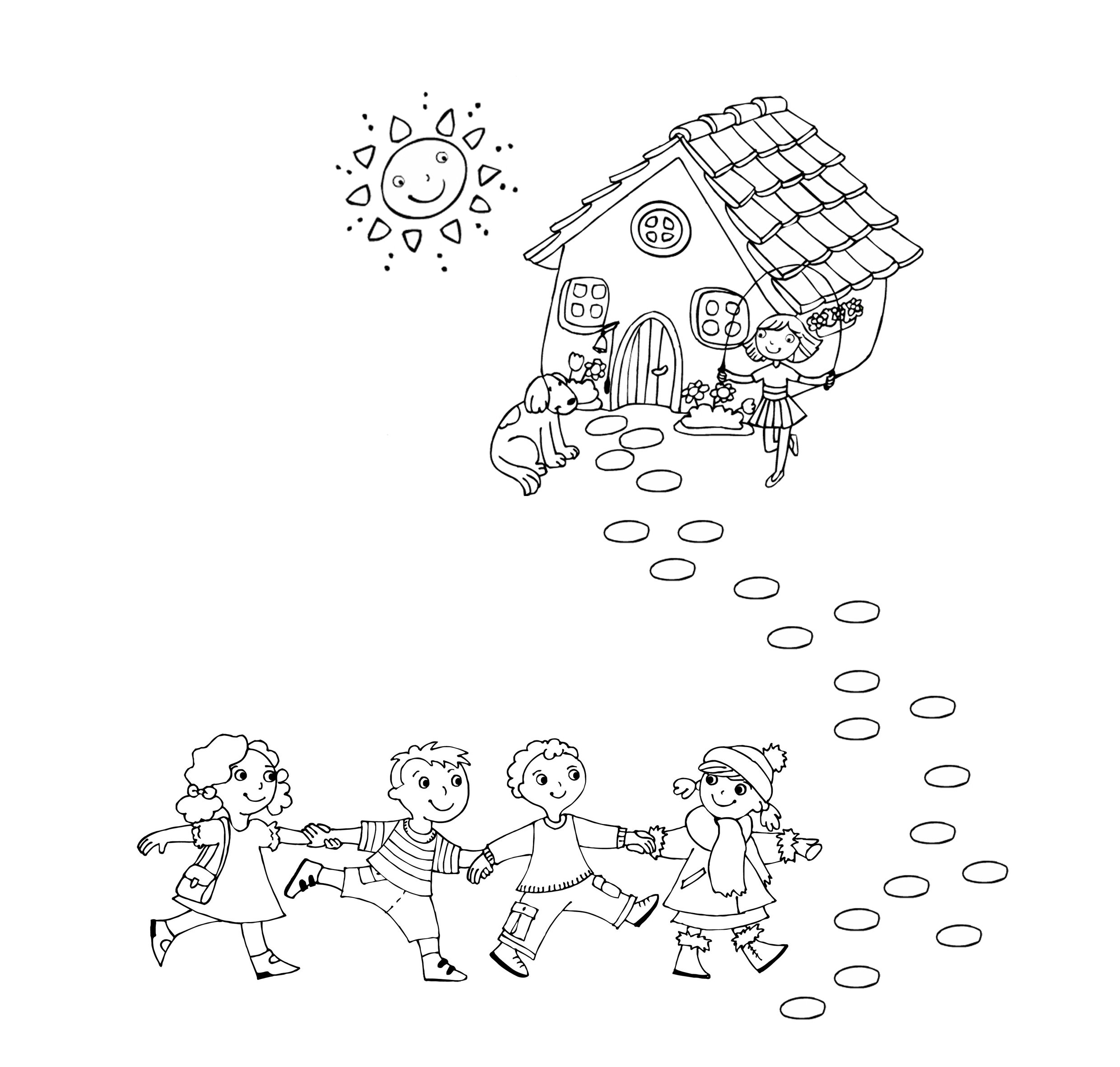 OBSAH Identifikační údaje 2.    Charakteristika mateřských škol2.1 Koncepce mateřské školy            2.2 Dlouhodobé cíle ŠVP3.    Podmínky předškolního vzdělávání3.1    Věcné podmínky3.2    Životospráva3.3    Psychosociální podmínky3.4    Organizace3.5    Řízení mateřské školy3.6    Personální a pedagogické zajištění3.7    Spoluúčast zákonných zástupců 3.8    Podmínky vzdělávání dětí se speciálními vzdělávacími potřebami3.9    Podmínky vzdělávání dětí nadaných 3.10  Podmínky vzdělávání dětí od 2 let do 3 letOrganizace vzděláváníUspořádání školyRežim školy4.3    Přijímání dětí do mateřské školy5.   Charakteristika ŠVP PV 5.1     Cíle a obsah vzdělávání - RVP PV 5.2     Hlavní cíle - ŠVP PV 5.3     Formy a metody vzdělávací práce  - ŠVP PV 5.4     Vzdělávací obsah - ŠVP PV 5.5     Integrované bloky - ŠVP PV 6.   Rizika ve vzdělávání7.   Evaluační systém a pedagogická diagnostika1.       Identifikační údaje školyNázev: Mateřská škola a základní škola Břeclav, Herbenova, příspěvková organizace
Sídlo:   Herbenova 2969/4, 690 03 Břeclav 
IČO:    70 83 87 71
Zřizovatel: Jihomoravský kraj, Brno, Žerotínovo nám. 3/5, 601 82 Brno
Právní forma: Příspěvková organizaceŘeditelka školy: Mgr. Alice MagdonováPracoviště:      Třída MŠ U Nemocnice 1, 690 74 BřeclavTřída MŠ nábřeží Komenského 10, 690 02 BřeclavTřída MŠ Herbenova 4, Břeclav, 690 03 BřeclavZpracovatelé: Bc. Martina Lindnerová                         Mgr. Barbora Lebdušková                         Svatava Ambrožová                         Marie Němcová                          Bc. Dana Stočesová                          Mgr. Dana KlimovičováPři tvorbě ŠVP bylo vycházeno z RVP PV. Na jeho tvorbě se podílel celý kolektiv učitelek. Byl projednán na pedagogické radě dne 28.8.2017    Č.j. MŠ/2017  Platnost dokumentu: od 1. 9. 20172.       Charakteristika mateřských školTřída MŠ pro předškolní děti s více vadami zůstává součástí MŠ a ZŠ Břeclav, Herbenova, příspěvková organizace jako elokované pracoviště a má ve výpůjčce prostory přímo v areálu nemocnice a to v pavilonu D. V přízemí tohoto pavilonu se nachází herna pro děti předškolního věku, jídelna, cvičebna, šatna dětí, technická místnost a výdejna stravy. Ke zmíněným prostorám patří hygienická příslušenství a sklad. Jedná se o vzdušné a esteticky působivé prostředí. Vybavení mateřské školy metodickými pomůckami, obrazovým materiálem, rehabilitačními pomůckami, audiovizuální technikou je na velmi dobré úrovni. V současné době mateřská škola zabezpečuje předškolní vzdělávání dětí s více vadami a dětí s PAS. Ve třídě pracuje jedna učitelka, dvě asistentky pedagoga a jedna provozní pracovnice. Kapacita třídy je 9 dětí. Provoz MŠ je od 7:00 – 15:00 hod. Dopravní obslužnost školy je na dobré úrovni. Před areálem i v areálu nemocnice je možnost parkování. V těsné blízkosti areálu nemocnice se nachází dvě autobusové zastávky MHD. Třídy MŠ nábřeží Komenského byly otevřeny v dubnu 1991 pro děti s vadou řeči a s mentálním postižením. Nadále MŠ navštěvují děti se zdravotním postižením. Ve dvoupodlažní budově MŠ jsou umístěny 2 třídy, 2 logopedické individuální učebny a v suterénu přípravna jídel, dětská jídelna, šatna učitelek, prádelna, kotelna a skladové místnosti pro: výtvarné pomůcky, desinfekční prostředky, uskladnění dětských dopravních prostředků. Areál MŠ se nachází v pěkném prostředí starší zástavby na ulici nábřeží Komenského. Sídlí v samostatně stojící budově, která je obklopena rozlehlou zahradou s pískovištěm a dětskými lanovými průlezkami. O hlavních prázdninách v roce 2016 bylo provedeno zateplení budovy včetně nové fasády.  Kapacita je 25 dětí, provoz je od 6:00 – 16:00 hod. Personální obsazení MŠ:  4 učitelky, 1 provozní pracovnice a údržbář na částečný úvazek.  MŠ má výbornou dopravní obslužnost, u budovy je autobusová zastávka a do centra města je příjemná procházka několika směry.Třída MŠ Herbenova je umístěna v budově školy, asi 1,5 km od městského centra i od nádraží. Je v klidném prostředí, vzdáleném od dopravního hluku a nebezpečí nehod, kterými střed města oplývá. Děti se sem sjíždějí z okolních obcí celého břeclavského regionu. Pro imobilní žáky je zajišťován svoz společností Remedia Plus, o.p.s. Těmito možnostmi získává naše třída v břeclavském okolí významné postavení a stává se stále více společenským a vzdělávacím centrem, které vytváří rovné příležitosti pro všechny předškolní děti. Zázemí pro autistické třídy se nachází v budově B1 v prvním nadzemním patře, kde jsou umístěny dvě třídy (1 třída mateřské školy, 1 třída základní školy), šatna dětí, šatna učitelek, toalety dívčí, chlapecké a učebna pro individuální práci.  Školní areál se nachází v bezprašném, klidném prostředí s množstvím okolní zeleně. Kolem budovy školy je velká zahrada, která je rozčleněna na dvě části. První slouží k výuce pěstitelských prací a na druhé části je nově zbudováno dětské hřiště s dostatečným množstvím průlezek. Kapacita třídy MŠ je 8 dětí. Třída MŠ je určena dětem s poruchou autistického spektra (PAS).2.1    Koncepce mateřské školy        V souladu s Rámcovým vzdělávacím programem pro předškolní vzdělávání (RVP PV) vzdělávací obsah Školního vzdělávacího programu pro předškolní vzdělávání (ŠVP PV) tvoří integrované bloky, které jsou vždy tematicky propojeny ve všech třídách MŠ. Jednotlivá témata zpravidla obsahují tematické okruhy, které sledují dílčí cíle naplňovány prostřednictvím nabídky rozmanitých činností. ŠVP PV s názvem: „Cesty a cestičky“ vydává ředitelka školy a na jeho zpracování se podílí všechny učitelky mateřské školy pod vedením koordinátora ŠVP. Školní vzdělávací program pro předškolní vzdělávání „Cesty a cestičky“ je dokumentem otevřeným, který se na základě evaluačních činností může i dále rozvíjet a dotvářet. Každá třída MŠ má vytvořený svůj vlastní dokument, který je uspořádán do integrovaných bloků v tematických celcích, které korespondují s rozpracováním v třídních vzdělávacích programech. Vytváříme co nejoptimálnější podmínky k vývoji a rozvoji osobností dětí, ke vzdělávání a vzájemné komunikaci. Podporujeme předškolní děti se speciálními vzdělávacími potřebami k dosažení možností schopností v rámci vzdělávání, co největší samostatnosti a socializaci v rámci společnosti. Uplatňujeme speciální vzdělávací metody a celý proces vzdělávání je založen na důkladné pedagogické, psychologické a speciálně pedagogické diagnostice. Pracujeme s dětmi ve třídách kolektivně i individuálně. V jednotlivých třídách tvořivě uskutečňujeme své nápady a uplatňujeme své pedagogické a speciálně pedagogické schopnosti. 2.2 Dlouhodobé cíle ŠVP:        Podporovat duševní pohodu dětí, rozvíjet jejich intelekt, řeč, poznávací procesy a funkce, city, vůli, kamarádské vztahy, cestou přirozené výchovy a vzdělávání na základě interakce s okolím a svou vlastní prožitou zkušeností, se zaměřením na rozvoj smyslů.1. Učit děti vnímat svět kolem sebe, dění v tomto světě, utvořit základy pro odpovědný postoj    dítěte  ke společenskému a přírodnímu prostředí2. Zlepšovat tělesnou zdatnost, podporovat rozvoj pohybových dovedností, učit sebeobslužným dovednostem, vést děti ke zdravému životnímu stylu3. Podporovat rozvoj sociálně-kulturních postojů, návyků a dovedností dítěte, učit je přijímat    společenské, morální a estetické hodnoty4. Rozvíjet a prohlubovat spoluúčast se zákonnými zástupci v individuální spolupráci, nabídkou společných akcí, poradenským servisem, vzájemnou komunikací5. Podporovat sebereflexi všech, kteří ovlivňují práci s dětmi3.     Podmínky předškolního vzděláváníZákladní podmínky jsou legislativně vymezeny v právních normách (zákony, vyhlášky, předpisy, apod.). Zákonem č. 561/2004 Sb., o předškolním, základním, středním, vyšším odborném a jiném vzdělávání (školským zákonem), ve znění pozdějších předpisů, se předškolní vzdělávání stává legitimní součástí systému vzdělávání. Představuje počáteční stupeň veřejného vzdělávání organizovaného a řízeného požadavky a pokyny MŠMT. Dle školského zákona se s účinností od 1. 9. 2016 předškolní vzdělávání organizuje pro děti ve věku zpravidla od 3 do 6 let, nejdříve však pro děti od 2 let. Tato věta se s účinností od 1. 9. 2017 mění takto: Předškolní vzdělávání se organizuje pro děti ve věku od 2 do zpravidla 6 let. S účinností od 1. 1. 2017 je předškolní vzdělávání od počátku školního roku, který následuje po dni, kdy dítě dosáhne pátého roku věku, do zahájení povinné školní docházky, povinné. V návaznosti na Rámcový vzdělávací program pro předškolní vzdělávání podrobněji popisuje a doplňuje další materiální, organizační, personální, psychohygienické a pedagogické podmínky, které ovlivňují kvalitu poskytovaného vzdělávání. ŠVP PV „Cesty a cestičky“ byl vytvořen v souladu s dodržováním podmínek pro předškolní vzdělávání v MŠ, které jsou stanoveny zákonem. 3.1     Věcné podmínky V každé třídě MŠ vytváříme podmínky pro vhodné vybavení interiéru v zorném poli dítěte, vhodnou velikost nábytku, přiměřenou výzdobu, přizpůsobenou vnímání i chápání předškolních dětí s přiznanými podpůrnými opatřeními. Vnímáme důležitost snadného přístupu k hračkám, pomůckám a vzdělávacího materiálu, který průběžně obnovujeme a doplňujeme. Dbáme na podnětnost a estetičnost prostředí. Velký důraz klademe na bezpečnost i hygienu. Děti se svými výtvory podílejí na úpravě a výzdobě prostředí. Výstava výtvarných prací je k dispozici k nahlédnutí i rodičům. Věcné prostředí v současné době je v každé třídě MŠ charakterizováno uspořádáním tříd dle stupně přiznaných podpůrných opatření. Jedná se o hrací kouty a herny podporující aktivity dětí potřebné pro rozvoj všech oblastí jejich osobnosti (biologické, psychologické, interpersonální, sociálně kulturní, environmentální). I o tvořivé činnosti a experimentům s materiálem, pohybem, smyslovými vjemy, dramatickým vyjádřením, činnosti podporující rozvoj poznávacích procesů (pokusy, pracovní listy, výlety za poznáním apod.)Záměry: třída MŠ U Nemocnice zakoupit krycí paravany -  prosinec 2017výtvarný vozík - prosinec 2018kovový stojan k sušení - prosinec 2018didaktické pomůcky Montessori - prosinec 2019                     třída MŠ Herbenova zakoupit relaxační koberec – prosinec 2017skříňka na hračky – prosinec 2017                                                             křídová tabule – prosinec 2018didaktické pomůcky – prosinec 2019skříňky 2 ks – prosinec 2020 třídy MŠ na nábřeží Komenskéhorekonstrukce dopravního hřiště -  prosinec  2020     vybavení a doplnění tříd novým nábytkem – prosinec 2020                       3.2    Životospráva  	Všem dětem nabízíme plnohodnotnou a vyváženou stravu (dle předpisu), která se dováží ze ŠJ při ZŠ Kupkova. Stravování je realizováno 3x denně - přesnídávka, oběd, svačina. Pitný režim je zajištěn po celý den. Je zabezpečen pravidelný denní rytmus a řád, který je však současně natolik flexibilní, aby umožňoval organizaci činností v průběhu dne přizpůsobovat potřebám dětí a aktuálním situacím. Dětem je nabízen dostatečný pobyt venku (zahradě, v lese, v rámci procházky). Je jim umožněn dostatek volného pohybu i v interiéru MŠ v propojení v rámci vzdělávacích aktivit. V denním programu jsou respektovány individuální potřeby aktivit, spánku a odpočinku dětí a je preferován přístup k jejich potřebám. Dětem je také poskytován dostatečný čas i prostor pro spontánní hru, aby ji mohly dokončit, nebo v ní později pokračovat.Záměry: prevence zubního kazu    - návštěva zubního lékaře – 1-2x ročně3.3   Psychosociální podmínky   Pro příznivý celkový rozvoj předškolních dětí se speciálními vzdělávacími potřebami si všichni uvědomujeme, jak je důležitá adaptace dětí na kolektivní pobyt v MŠ, a proto dětem věnujeme dostatek času podle jejich individuálních potřeb dětí. Rozvíjíme citlivost pro vzájemnou toleranci, ohleduplnost, zdvořilost, pomoc a podporu. K tomu nám slouží tzv. třídní pravidla chování, která si spolu s dětmi vždy na začátku školního roku vytváříme.  Vyhýbáme se negativním komentářům, povzbuzujeme děti pochvalou a pozitivním hodnocením. Pomáháme dětem uspokojovat jejich potřeby bez zbytečného spěchu a stresování. Organizování dětí se snažíme omezovat na nezbytně nutnou míru, priorita je přirozenost a pokyny formulujeme jasně a srozumitelně. Respektujeme speciálně vzdělávací potřeby dětí, reagujeme na ně a napomáháme v jejich uspokojování, jednáme přirozeně a citlivě, navozujeme situace pohody, klidu i relaxace. Volnost a osobní svobodu dětí vhodně vyvažujeme s nezbytnou mírou omezení, vyplývající z nutnosti dodržovat v každé třídě MŠ potřebný školní řád. Pedagogický styl, jakým děti vedeme, je podporující, počítá s aktivní spoluúčastí a samostatným rozhodováním dítěte.Záměry: osvojovat si základních pravidla mezilidských vztahů a chování           - návštěva kulturních akcí – květen, červen 2018, 2019, 2020 poskytovat podpůrná opatření dle doporučení školských poradenských zařízení - průběžně     - nákup a poskytování kompenzačních pomůcek       - tvorba individuálního vzdělávacího plánu 	- asistent pedagoga	- formy, metody3.4    Organizační zajištění chodu tříd mateřských školKaždá třída MŠ má vytvořený denní řád, který je dostatečně pružný, umožňuje reagovat na individuální a aktuální potřeby děti, které mají dostatek času a prostoru pro spontánní hru. Respektujeme podmínky pro individuální, skupinové i frontální činnosti. Organizační řád je daný strukturalizací a individuálností daného zařízení, podle jeho postavení, působnosti, členění a zařazení dětí s přiznanými podpůrnými opatřeními i s přihlédnutím k místním provozním podmínkám. Do MŠ jsou přijímány děti na základě žádosti zákonného zástupce, doporučení školského poradenského zařízení a doporučení odborného lékaře či pediatra. Přijímací řízení vede ředitelka Mateřské školy a základní školy Břeclav, Herbenova, příspěvková organizace. Ve třídách nejsou překračovány stanovené počty dětí. V době hlavních prázdnin je provoz MŠ na jeden měsíc přerušen.  Záměry:vytvářet hrací koutky, které dávají dětem dostatek prostoru pro spontánní hru- listopad 20183.5    Řízení mateřské školy          Proces řízení je postaven na jasně vymezených povinnostech a pravomocích jednotlivých zaměstnanců, otevřené rovnocenné komunikaci a vzájemné dohodě, která přispívá k vytváření pohodové atmosféry ve škole. Ředitelka podporuje a vyžaduje neustálé vzdělávání zaměstnanců a realizaci získaných poznatků v praxi.	Na strategii rozvoje školy a tvorbě ŠVP PV se podílí celý kolektiv. Ve škole i na zahradě platí pro všechny stejná pravidla, některé akce školy jsou realizovány společně. Informační systém funguje pomocí osobní komunikace, nástěnek, pravidelně aktualizovaných webových stránek, regionálního tisku.  Ředitelka vyhodnocuje práci všech zaměstnanců.Škola spolupracuje se zřizovatelem, pedagogicko psychologickou poradnou, speciálně pedagogickým centrem pro děti tělesně postižené, s poruchou autistického spektra s narušenou komunikační schopností a děti se zrakovým a sluchovým handicapem. Škola se prezentuje na veřejnosti v regionálním tisku, na webových stránkách školy, účastní se výtvarných soutěží a dalších aktivit. Záměry:Zapojovat všechny zaměstnance do evaluační činnosti a autoevaluace   - 2x ročně3.6.   Personální a pedagogické zajištěníVšichni pedagogičtí pracovníci, mají předepsanou odbornou kvalifikaci. Při práci s dětmi předškolního věku dodržujeme a uplatňujeme pedagogické zásady. Hlavními organizačními pilíři jsou: ŠVP PV „Cesty a cestičky“, školní a provozní řád, pracovní náplně a stanovená pracovní doba všech zaměstnanců MŠ. Počet pracovníků a úvazková dotace se upravuje a mění podle aktuálních potřeb školy.Záměry:Rozšiřovat odbornou kvalifikaci učitelek mateřské školy- dle vzdělávací nabídky3.7    Spoluúčast zákonných zástupců  Vztah pracovníků MŠ a zákonných zástupců zakládáme na vzájemné důvěře, vstřícnosti, otevřenosti a respektu. Zákonní zástupci jsou pro nás kompetentní partneři, dáváme jim možnost podílet se na aktivitách MŠ, jsou pravidelně a dostatečně informováni o všem, co se v MŠ děje pomocí komunikačních deníků. Chráníme soukromí rodiny a zachováváme patřičnou mlčenlivost o jejich vnitřních záležitostech. Se zákonnými zástupci jednáme ohleduplně, taktně, diskrétně a s vědomím, že pracujeme s důvěrnými informacemi. Záměry:spolupracovat s rodiči -  formou konzultačních schůzek – 2 x ročně3.8.  Podmínky vzdělávání dětí se speciálními vzdělávacími potřebami     Dětem, které potřebují k naplnění svých vzdělávacích možností nebo k uplatnění a užívání svých práv na rovnoprávném základě s ostatními, nabízíme podmínky pro plnění podpůrných opatření.  Zodpovědnou osobou za systém péče o děti se speciálními vzdělávacími potřebami je ředitelka školy. Pověřuje učitelky mateřské sestavením plánu pedagogické podpory, individuálního vzdělávacího plánu a komunikací se zákonnými zástupci. Plán pedagogické podpory a individuální vzdělávací plán mají písemnou podobu.       Podpůrná opatření 1. stupně  realizuje škola sama bez doporučení školského poradenského zařízení na základě plánu pedagogické podpory (PLPP)     V případě doporučení podpůrných opatření 2.–5. stupně zpracováváme ve spolupráci se školským poradenským zařízením a zákonným zástupcem individuální vzdělávací plán. V něm plánujeme, jakým způsobem budeme s dítětem pracovat (vzdělávací obsah, metody a formy práce, hodnocení dítěte). Snažíme se vytvořit optimální podmínky ke vzdělávání, v rámci odborných přístupů podpořit  rozvoj osobnosti každého svěřeného dítěte,  a pomoci mu, aby dosáhlo co největší samostatnosti. Zcela respektujeme individuální potřeby dětí (uzpůsobení jídelníčku, flexibilní denní řád, potřeba aktivity, odpočinku). Organizace dne a plánování činností jde v souladu s mírou postižení a individuálních potřeb dětí. Dětem se speciálně vzdělávacími potřebami  poskytujeme podpůrná opatření, kterými se snažíme naplňovat jejich vzdělávací potřeby.Asistent pedagoga Prostřednictvím kvalifikovaných asistentek pedagoga zajišťujeme těmto dětem optimální podmínky pro vzdělávání s ohledem na vývojová specifika a připravit je do dalšího života.Logopedická péčeLogopedickou péči poskytujeme pravidelně v rámci denní docházky do mateřské školy na podkladě stanovené diagnózy každého dítěte. Je zaměřena  na vyvození správné výslovnosti hlásek, motoriky mluvidel, logomotoriky, sluchové a zrakové percepce, jemné motoriky, grafomotoriky a  rozvoj slovní zásoby. Využíváme také výukové programy k motivaci, získávání a upevňování dovedností dítěte.Logopedická péče probíhá kolektivní i individuální formou ve spolupráci s rodiči dětí a dalšími odborníky (klinický logoped, psycholog, neurolog…). S rodiči dětí je průběh i výsledky logopedické péče průběžně konzultovány.Alternativní a augmentativní komunikace V mateřské škole se podporujeme rozvoj řeči pomocí: - vkládání znaků a gest do řeči - metody VOKS (Výměnný obrázkový komunikační systém)- předmětů, fotografií a grafických symbolů (piktogramy a další) - znakové řečiIndividualizace 
Uplatňováním principu individualizace zajišťujeme poznání potřeb konkrétního dítěte, individuální volbu metod a postupů při vzdělávání a řešení jeho problémů. Strukturované učeníU dětí s PAS předškolního věku vycházíme z principů strukturovaného učení. Pomocí nich se daří daleko lépe nastartovat a vést intervenci, ovlivňovat chování dítěte, rozvíjet jeho silné stránky a zároveň snižovat deficity, které z diagnózy vyplývají. 
Vizualizace
Vizuální podporu volíme individuálně podle potřeb a možností konkrétního dítěte. Vizuální podpora kompenzuje handicap pozornostních a paměťových funkcí a rozvíjí komunikační dovednosti. Motivace
Motivační systém nastavujeme pro konkrétní dítě podle okruhu jeho zájmů tak, aby byl stále funkční. Uplatňujeme pozitivní motivaci (pochvala, povzbuzení), materiální nebo činnostní odměnu.   Multimediální zařízeníTato zařízení využíváme dle individuálních potřeb, schopností a dovedností dětí, kdy respektujeme osobní pracovní tempo dítěte a zvládání jednotlivých aktivit. Činnosti zařazujeme v rámci  třídního programu a režimu. Přispívají k rozvoji prostorové orientace, předmatematických představ, motoriky a grafomotoriky, komunikace a řeči. Jsou využívány také při pořizování záznamů zpětné vazby nebo .jako motivační prostředek.Mateřská škola zajišťuje přiměřenost využívání těchto zařízení.Záměry:Spolupráce se zákonnými zástupci dětí s podpůrným opatřenímříjen 2017, 2018, 2019, 2020Okamžité zajištění všech doporučených  kompenzačních pomůcekpodle doporučení průběžně 2017, 2018, 2019, 20203.9  Podmínky vzdělávání dětí nadaných     Vedle vzdělávání předškolních dětí s podpůrnými opatřeními jsou také případy předškolních dětí, jejichž vývojové období v předškolním věku probíhá nadprůměrně a vykazuje známky nadání.  V rámci integrovaných bloků vytváříme podmínky, které stimulují vzdělávací potenciál všech dětí. Dětem, které projevují známky nadání, věnujeme zvýšenou pozornost zaměřenou na to, aby se projevy nadání smysluplně uplatnily a s ohledem na individuální možnosti dětí dále rozvíjely. Pokud se u dítěte projeví mimořádné nadání, doporučíme rodičům dítěte vyšetření ve školském poradenském zařízení. Do doby, než vyšetření proběhne, postupujeme při vzdělávání takového dítěte podle plánu pedagogické podpory. Po stanovení a identifikaci mimořádného nadání probíhá stimulace a rozvoj nadaného dítěte prostřednictvím didaktických materiálů a rozličných pomůcek doporučených školským poradenským zařízením. Učitelky vyhodnocují pokroky dítěte a dávají zpětnou vazbu rodičům, pokroky konzultují i nadále s odborníky.Škola vytváří podmínky pro využití co největšího potenciálu každého dítěte s ohledem na jeho individuální možnosti a to tak, že postupně vybavuje třídy encyklopediemi, didaktickými pomůckami, stolními hrami na podporu logického myšlení, technickými pomůckami pro pozorování lidského těla, stavebnicemi s plány. To platí v plné míře i pro vzdělávání dětí nadaných, které škola podporuje v jejich nadání a stimuluje jejich potenciál tak, aby mohly projevit svoje nadání, uplatnit je a dále rozvíjet. Škola zajišťuje podpůrná opatření pro podporu nadání podle individuálních potřeb nadaných dětí v rozsahu prvního až čtvrtého stupně podpory.Záměry:➢ vzdělávání pedagogických pracovníků v oblasti podpory nadaných dětí- dle nabídky vzdělávání – poslední termín srpen 2020➢zakoupení literatury pro individuální studium pedagogů v této oblasti	- srpen 2018	zakoupení dětské knihy a pomůcek pro podporu nadaných dětí dle doporučení a potřeby- červen 2018, 2019, 20203.10 Podmínky vzdělávání dětí od 2 let do 3 let     Předškolní období je zásadní pro utváření celoživotních návyků, respektování pravidel a norem. Ve věku dvou let je dítě zpravidla připraveno tyto aspekty rozeznávat a přijímat. Dítě ve věku od dvou do tří let má některé potřeby jiné, nebo intenzivnější než děti starší. Potřebuje stálý pravidelný denní režim, dostatek emoční podpory, zajištění pocitu bezpečí, přiměřeně podnětné prostředí a činnosti, více individuální péče, srozumitelná pravidla. Ve vzdělávání dětí mladších tří let převládají spontánní činnosti nad řízenými. Nejčastěji je uplatňována individuální nebo skupinová forma činností. V plné míře jsou akceptována vývojová specifika (individualizace a diferenciace). Při plánování vzdělávací nabídky pro děti mladších tří let vycházíme z jednoduchých principů: jednoduchost časová nenáročnost známé prostředí a nejbližší okolí smysluplnost a podnětnostdostatek prostoru a času pro volný pohyb a hru dítěte Při vzdělávání dětí od dvou do tří let maximálně využíváme metody práce vhodné pro tuto věkovou kategorii: spontánní sociální učení (nápodoba) prožitkové učení situační učení	učení hrou a činnostmi Ve třídách na pracovištích nábřeží Komenského a U Nemocnice je dostatečný prostor provolný pohyb a hru dětí  i možnost průběžného odpočinku. Bezpečnost zajišťujeme nastavením dětem srozumitelných pravidel pro používání a ukládání hraček a pomůcek.Mateřská škola je vybavena dostatečným množstvím podnětných a bezpečných hraček a pomůcek vhodných pro děti této věkové kategorie, dostatečným zázemím pro zajištění hygieny dítěte (sociální zařízení, úložné prostory pro náhradní oblečení a hygienické potřeby).Uplatňujeme laskavě důsledný přístup k dítěti, podněcujeme pozitivní vztahy v rámci spolupráce s rodinou.Záměry:vzdělávání pedagogických pracovníků      - dle nabídky vzdělávání - 2019-2020 vytvořit podmínky pro vznik třídy s věkově homogenním uspořádáním      – červen 20204.  Organizace vzděláváníDěti jsou zařazeny do čtyř tříd s heterogenním uspořádáním. Třídy MŠ nábřeží Komenského s kapacitou 25 dětí a třída MŠ U Nemocnice s kapacitou 9 dětí jsou třídy s celodenním provozem. Třída MŠ Herbenova s kapacitou 8 dětí je třídou s polodenním provozem. Vlastní práce s dětmi pak umožňuje činnosti s menšími i většími skupinami dětí. Vzdělávací nabídka pro každý den je připravena tak, aby poměr mezi řízenými a spontánními činnostmi byl vyvážený.Děti jsou do jednotlivých tříd zařazovány dle primárního postižení:                                                               třída MŠ Herbenova – děti s poruchou autistického spektra  a  souběžným postižením více vadamitřídy MŠ nábřeží Komenského – děti s narušenou komunikační schopností, mentálním postižením a se souběžným postižením více vadamitřída MŠ U Nemocnice – děti s poruchou autistického spektra a se souběžným postižením více vadamiCharakteristika tříd    Denní režim je rozvolněný, vychází z potřeb dětí a daných situací s respektem na zachování časových intervalů mezi podávanými jídly. Odpočinek dětí vychází z potřeby relaxace dětí, volíme klidové činnosti a zároveň může být realizován dílčí program IVP.     Třída MŠ U Nemocnice 1   je třídou s celodenním provozem, a to od 7:00 do 15:00 hodin. Je určena dětem od 3 – 7 let s více vadami a s poruchou autistického spektra (PAS). Třída se zaměřuje na metodu strukturovaného učení s podporou vizualizace, alternativní komunikaci s využitím výměnného obrázkového systému (VOKS), individuálních, reedukačních a kompenzačních činností. Zaměřujeme se na rozvoj psychických procesů, rozvoj vnímání, poznávání, myšlení a řeči. Zajišťujeme soustavnou individuální péči. Vytváříme  předpoklady pro vstup do základního vzdělávání.Pracovní doba učitelek se časově překrývá při stolování - od 11:30 - 12:00 hodin.  Rozvržení přímé vyučovací povinnosti pedagogických pracovníků je plánováno se záměrem co nejefektivněji využít pedagogického potenciálu v dopoledních hodinách. Děti zde nacházejí potřebné zázemí, klid, bezpečí i soukromí.      Třída MŠ Herbenova je třída s kapacitou 8 dětí, s polodenním provozem. Je určena dětem od 3 -7 let s kombinovaným postižením různého stupně a pro děti s poruchou autistického spektra (PAS). Děti jsou vzdělávány pomocí strukturovaného učení, které je nezbytné pro podporu vizualizace. Komunikace je rozvíjena výměnným obrázkovým systémem (VOKS).     Provoz ve třídách mateřské školy na nábřeží Komenského je od 6:00 do 16:00 hodin. Jsou určeny dětem od 3 – 7 let s narušenou komunikační schopností, souběžným postižením více vadami a s mentální retardací.  Denní režim je dostatečně pružný, umožňuje reagovat na individuální možnosti dětí, na jejich aktuální či aktuálně změněné potřeby. Při všech činnostech pomáhá asistentka pedagoga dle doporučení příslušného SPC. Pracovní doba učitelek se časově překrývá během individuální práce s dětmi - 8:00 - 9:30 hod, při pobytu venku - 9:30 - 11:30 hod a při stolování - od 11:30 - 12:00 hodin. Děti zde nacházejí potřebné zázemí, klid, bezpečí i soukromí. Vedle individuálního vzdělávacího programu je výuka doplněna „Metodou dobrého startu“ a při komunikaci se používá výměnný obrázkový systém (VOKS). Zpestřením pro děti je práce s výukovými programy na PC, tabletu a interaktivní tabuli.4.1 Uspořádání školy     V rámci vzájemné spolupráce MŠ (například společného pobytu dětí na školní zahradě, společných sezónních činností, zajištění prázdninového provozu) mají děti možnost poznávat a zvykat si na všechny zaměstnance i prostory jednotlivých tříd MŠ. Tato skutečnost je velkým přínosem pro adaptaci a socializaci dětí.Pozdější příchod dítěte je možný po dohodě zákonného zástupce s učitelkou.4.2  Režim školy      Předškolní vzdělávání dětí podle ŠVP PV probíhá v základním denním režimu ve všech třídách MŠ. Každá třída MŠ si tento režim individuálně specifikuje a stanovuje sama dle svých potřeb a možností. Denní režim je dostatečně pružný a umožňuje reagovat na změny a potřeby dětí. Děti mají dostatek času a prostoru pro hru. 
Denní režimranní spontánní a zájmové aktivity, částečně řízené činnosti a aktivity zaměřené na citový, rozumový a tělesný rozvoj dětíhygiena, dopolední přesnídávkadopolední zájmové aktivity, řízené činnosti zaměřené na výchovu a vzdělávání dětí realizované podle ŠVP PVpobyt dětí venku, zájmové i řízené činnosti a aktivity zaměřené na citový, rozumový a tělesný rozvoj realizované podle ŠVP PV, v případě nepříznivého počasí se aktivity přesouvají do tříd MŠosobní hygiena, oběd, příprava na odpočinekspánek a odpočinek dětíosobní hygiena, odpolední svačinaodpolední volné aktivity dětí zaměřené především na hry, možnost dokončení her a aktivit započatých v průběhu dne, rozcházení dětí domůNabízené aktivity mateřské školy:systematická logopedická péčevýlety s tematickým zaměřenímvýlety do přírody v každém ročním obdobíden otevřených dveříkulturní akce dle nabídky – divadlo, koncerty, (knihovna)sezónní činnosti – hry na sněhu, sáňkování, otužovánípředplavecký výcvikškola v příroděSpolupráce s odborníky:speciální pedagogická centra (SPC) dle daného postižení dítětepedagogicko – psychologická poradna (PPP)odborní lékaři (dětská neurologie, dětská psychiatrie, klinická psychologie, ORL, RHB)4.3 Přijímání do mateřské školy     Ředitelka školy stanovuje se souhlasem zřizovatele místo, termín a dobu pro podání žádosti o přijetí dětí k předškolnímu vzdělávání pro následující školní rok. Termín zápisu je stanoven v období od 2. – 16. dne měsíce května. Do MŠ jsou přijímány děti dle stanovaných kritérií, které jsou zveřejněny v tisku, na webových stránkách školy a na úřední desce u vchodu do areálu školy. Kritéria pro nový školní rok jsou aktualizována. Do mateřské školy jsou zpravidla přijímány děti od 3 do 7 let věku.      O přijetí dítěte rozhoduje ve správním řízení ředitelka školy na základě žádosti zákonných zástupců, doporučení školního poradenského zařízení a vyjádření odborného lékaře, a to nejdéle do 30 dnů od podání žádosti.      Mateřská škola může přijmout pouze dítě, které se podrobilo stanoveným pravidelným očkováním nebo zákonný zástupce předloží potvrzení odborného lékaře, že  se dítě nemůže očkování podrobit pro trvalou kontraindikaci.      Při přijetí do MŠ stanoví ředitelka školy po dohodě se zákonným zástupcem dítěte dny docházky a délku pobytu dítěte v MŠ. Zároveň stanoví výši úplaty za předškolní vzdělávání. Děti, které byly do mateřské školy přijaty, by měly školu navštěvovat pravidelně. V případě, že dítě bez řádné omluvy nenavštěvuje MŠ déle jak 2 týdny, může ředitelka školy rozhodnout o ukončení docházky dítěte do této MŠ.V případě volného místa může být dítě přijato i během školního roku.                                                    5.      Charakteristika ŠVP PV Vlastní Školní vzdělávací program pro předškolní vzdělávání s motivačním názvem „Cesty a cestičky" vypracovaný kolektivem pedagogických pracovníků MŠ a ZŠ Břeclav, Herbenova, příspěvková organizace je v souladu s Rámcovým zadělávacím programem pro předškolní vzdělávání, který stanovuje klíčové kompetence, rámcové cíle a dílčí cíle v pěti oblastech. Školní vzdělávací program pro předškolní vzdělávání „Cesty a cestičky“ vyhovuje potřebám předškolních dětí se speciálními vzdělávacími potřebami a podmínkám tříd MŠ. Vnímáme jako prioritu, že vedeme děti k zodpovědnému chování vůči přírodě, životnímu prostředí a vlastnímu zdraví. Seznamujeme děti s kulturními tradicemi, některé z nich udržujeme a učíme děti, aby si jich vážily.Záměrem předškolního vzdělávání je dovést dítě na konci jeho předškolního období k tomu, aby v rozsahu svých možností získalo přiměřenou fyzickou, psychickou i sociální samostatnost a bylo vybaveno souborem klíčových kompetencí na úrovni, která je pro ně dosažitelná a připravit je tak na další, pokud možno aktivní vzdělávání a uplatnění ve společnosti. U dětí s poruchou autistického spektra, mentálním postižením a narušenou komunikační schopností  využíváme metodu strukturovaného učení s podporou vizualizace. Denní režim slouží k podpoře časové orientace dětí  ve třídě, motivační systém, který motivuje k činnostem, pracovní a procesuální schémata,  ukazující dějovou posloupnost jednotlivých úkonů.  U dětí mentálně postižených se zaměřujeme na rozvoj sebeobslužných dovedností a osvojování si sociálních návyků.   S dětmi se sluchovým postižením budeme komunikovat formou znakové řeči. Děti s vadami zraku budeme stimulovat kompenzačními pomůckami dle doporučení příslušného speciálně pedagogického centra pro poruchy zraku.    U dětí s narušenou komunikační schopností provádíme logopedickou intervenci ve všech jazykových rovinách formou individuální a kolektivní péče.  Rozvíjíme aktivní i pasivní slovní zásobu a fonematický sluch. Nedílnou součástí u všech dětí je rozvoj hrubé, jemné motoriky a grafomotoriky. Všemi těmito činnostmi se snažíme dětem s různým postižením jejich život zkvalitnit a umožnit lépe se zařadit do společnosti. 5.1    Cíle a obsah vzdělávání – Rámcový vzdělávací program pro předškolní vzdělávaníV rámci RVP PV jsou stanoveny čtyři kategorie cílů, které jsou těsně provázány a vzájemně spolu korespondují. Jsou seskládány v následujících úrovních:Naplňování těchto cílů směřuje vzdělávání k utváření základů klíčových kompetencí:Klíčové kompetence představují cílové stavy, k jejichž naplňování směřuje veškeré vzdělávání. Obsah vzdělávání je dán RVP PV a je rozdělen do pěti oblastí:1. Dítě a jeho tělo – oblast biologickáStimulovat a podporovat růst a nervosvalový vývoj dítěte. Podporovat fyzickou pohodu, zlepšovat tělesnou zdatnost i pohybovou a zdravotní kulturu, rozvíjet pohybové i manipulační dovednosti dětí, učit je sebeobslužným dovednostem a vést je ke zdravým životním postojům.2. Dítě a jeho psychika – oblast psychologická Rozvíjet duševní pohodu dítěte, psychickou zdatnost, jeho intelekt, řeč a jazyk, poznávací procesy a funkce, jeho city i vůli, stejně tak i jeho sebepojetí a sebenahlížení, jeho kreativitu a sebevyjádření3. Dítě a ten druhý – oblast interpersonálníUtvářet vztahy dítěte k jinému dítěti či dospělému, posilovat, kultivovat a obohacovat jejich vzájemnou komunikaci a zajišťovat pohodu těchto vztahů.4. Dítě a společnost – oblast sociálně kulturníUvádět dítě do společenství ostatních lidí, do života v lidské společnosti i do světa kultury a umění, pomoci dítěti osvojit si potřebné dovednosti, návyky i postoje, přijmout základní všeobecné, uznávané společenské, morální a estetické hodnoty a podílet se na utváření společenské pohody.   5. Dítě a svět – oblast environmentálníZakládat u dítěte elementární povědomí o okolním světě a jeho dění, o vlivu člověka na životní prostředí počínaje nejbližším okolím a konče globálními problémy celosvětového dosahu, vytvořit základy pro otevřený a odpovědný postoj dítěte k životnímu prostředí.5. 2    Hlavní cíle - ŠVP PV  Školní vzdělávací program pro předškolní vzdělávání „Cesty a cestičky“ je určen pro  děti s poruchou autistického spektra, mentálním postižením, narušenou komunikační schopností, se sluchovým postižením,  děti s vadami zraku a děti s více vadami.  K osobnostnímu rozvoji každého dítěte slouží individuální vzdělávací plán a školní vzdělávací program dle doporučení příslušného speciálně pedagogického centra.    Hlavní prioritou naší MŠ je to, že důsledně plníme vytyčené cíle daného dokumentu. Respektování přirozené potřeby i možností dětí se specializovanými vzdělávacími potřebami, vytváření prostoru, času a prostředků pro spontánní herní aktivitu a pohodovou atmosféru po celý den pobytu v MŠ.Budování, rozvíjení komunikace a spolupráce s rodiči při uspokojování speciálních vzdělávacích potřeb dítěte.Aktivní zlepšování podnětnosti prostředí, zkvalitňování materiálních podmínek tříd mateřské školy, jejich zahrad nebo venkovních prostor. Vytváření a nabízení dětem možnosti pro aktivní dětské přirozené poznávání a objevování okolního prostředí, v němž žijí a kde se seznamují s jeho nejdůležitějšími zákonitostmi a jevy.Vnímání priorit aktivně se vzdělávat a využívat nových poznatků v práci s dětmi se speciálními vzdělávacími potřebami.Vytváření podmínek pro přirozený vývoj komunikace dětí a naslouchání, vzájemné sdělování děti sdružuje, poněvadž komunikace je podmínkou pro vzdělávání a spolupráci.Přispívání k atmosféře pohody, usnadňování řešení problémů a překonávání překážek.  5. 3    Formy a metody vzdělávací práce Formy vzdělávání: vzdělávání maximálně přizpůsobujeme fyziologickým, kognitivním, sociálním a emocionálním potřebám dětí. Nabízíme vhodné vzdělávací prostředí, pro děti vstřícné, podnětné, zajímavé a obsahově bohaté, v němž se děti cítí jistě, bezpečně, radostně a spokojeně. Vzdělávání uskutečňujeme ve všech činnostech a situacích formou prožitkového a kooperativního učení hrou a činnostmi dětí, které jsou založeny na jejich přímých zážitcích, podporují jejich zvídavost, zájem poznávat nové a získávat zkušenosti. Učební aktivity probíhají především formou nezávazné dětské hry. V dostatečné míře uplatňujeme situační učení, založené na vytváření a využívání situací, které dětem poskytují praktické ukázky životních souvislostí v okamžiku, kdy je potřebují. Při vzdělávání dětí využíváme také spontánní sociální učení, založené na přirozené nápodobě všech činností a situací, které se v průběhu dne vyskytnou a poskytují dětem vzory chování a postojů, které jsou k nápodobě a přejímání vhodné. Snažíme se, aby aktivity spontánní i didakticky cílené a řízené činnosti byly vzájemně provázané a vyvážené. Tyto činnosti probíhají  individuální, skupinovou a hromadnou formu vzdělávání.Metody vzdělávání: V procesu vzdělávání dětí používáme různých metod - slovní, názorné a praktických činností. Výběr metody vždy závisí na didaktickém cíli. 
Ke slovním metodám patří například návody, vysvětlení, popis, vyprávění, rozhovor, beseda a předčítání. Slovní metody vhodně spojujeme s praktickou činností. 
Do skupiny názorných metod patří především pozorování, předvádění, pokus, exkurze a vycházka. Názorné metody často spojujeme s metodami praktické činnosti, například experimentování. Tyto metody přinášejí navíc dětem citový prožitek, který usnadňuje učení.
Při vzdělávání dětí zachováváme rovněž obecné zásady – cílevědomost, jednotnost a důslednost, přiměřenost, názornost, soustavnost a posloupnost, trvalost, individuální přístup.
5. 4    Vzdělávací obsah - ŠVP PV Vzdělávací program je uspořádán do integrovaných bloků a realizován především na základě činnostního učení předškolních dětí se speciálními vzdělávacími potřebami.  Integrované bloky každého zařízení se přirozeně propojují se základními požadavky na vzdělávání dětí v jejich zařízení. Jednotlivé integrované bloky mají svůj časový rozměr v rozsahu daného časového prostoru a jsou rozpracovány do konkrétnějších témat. Bloky jsou odvozeny z přirozeného cyklu ročních období a přírodních i společenských situací s nimi spojenými. Vychází ze života dětí, ze situací, jimiž děti procházejí, navazují na nejrůznější události v průběhu roku. Konkrétní věcný obsah, věcné náměty a zprostředkované informace, a stejně i činnosti jsou voleny tak, aby bezprostředně souvisely s přirozeným životem a s konkrétním prostředím dětí, byly jim blízké, pro ně zajímavé a užitečné, vycházely z jejich praktických zkušeností a byly součástí reálného světa, který je obklopuje. Obsah bloků je možné přizpůsobovat konkrétním dětem a upravovat jej v souladu s jejich dosavadní poznatkovou zkušeností i jejich aktuálními zájmy. Vzdělávací nabídku obohacujeme o aktivity jako je divadelní představení, výlety, exkurze, soutěže, plavání, různorodé kulturní a společenské akce, sportovní události.          Integrované bloky jsou dále zpracovány v třídních vzdělávacích programech, jsou specifikovány jednotlivými tématy trvajícími zpravidla 4 týdny a podtématy vypracovanými na dva týdny, které se mohou se různě přesouvat, doplňovat a upravovat dle potřeby. Podtémata jsou volena učitelkami s ohledem na konkrétní složení a potřeby jednotlivých tříd. Pomocí integrovaných bloků zajistíme princip systematičnosti a posloupnosti. Prostor dáváme plánování nabízející kreativní řešení, prožitkové a situační učení, vlastní přínos dětí, rodičů. Východiskem pro učitelky je hodnocení každého podtématu, týkající se úrovně získaných vědomostí a dovedností dětí po 2 týdnech, hodnocení tématu po 4 týdnech, jejichž cílem je hodnocení dětí i práce učitelek a vhodnosti zvolených metod a forem práce. Závěry jednotlivých hodnocení nám slouží k realizaci dalšího plánování činností.    5. 5   Integrované bloky  ŠVP PV Integrovaný blok   „P O D Z I M“Charakteristika:Dítě se adaptuje na  nové prostředí- školy, třídy, kolektiv dětí, učitelky, personálu celé školy. Vytváříme společná pravidla vzájemných vztahů, chování a komunikace. Děti se seznamují s místem, kde bydlí, poznávají, kam patří a kdo je má rád. Rodičům dodáváme jistotu, že jsou respektovány jejich názory na výchovu a vzdělávání jejich dětí. Seznamujeme děti se zákonitostmi  přírodních jevů v období „babího léta“. Učíme je pečovat o přírodu a okolní prostředí. Seznamujeme děti s podzimní sklizní a pracemi na zahradách a polích. Děti objevují příznivý vliv zdravého stravování a pohybu na svůj organismus.     V tomto bloku vycházíme z celoročního programu environmentálního vzdělávání, kde se děti seznamují s ročním obdobím - podzimem, přírodními jevy s ním spojenými, počasím, barvami, plody podzimu ze zahrad a lesů. Společně s tímto námětem mají děti možnost využívat své smyslové vnímání a rozvíjet své dosavadní praktické dovednosti a získávat další životní zkušenosti. Projekt je založen na prožitkovém učení. Zvolená témata jsou dětem blízká, s možností pozorování, manipulace a experimentování.Vzdělávací oblast: Dítě a jeho těloOčekávané výstupy - dítě by mělo:zvládat základní pohybové dovednosti a prostorovou orientaci, běžné způsoby pohybu      v různém prostředí vědomě napodobit jednoduchý pohyb podle vzoru vnímat a rozlišovat pomocí všech smyslůovládat koordinaci ruky a oka, zvládat zacházet s grafickým a výtvarným materiálemzvládat sebeobsluhuzvládat jednoduché úklidové práce, udržovat pořádek, postarat se o hračkyznát části svého těla  rozlišovat, co zdraví prospívá a co nemít povědomí o významu čistoty pro své zdraví dodržovat základní pravidla bezpečného pohybu na ulicizacházet s běžnými pracovními pomůckami a předměty denní potřebyAktivity směřující k výstupům:hry ve třídě i v přírodě, vycházkyjednoduché pohybové činnosti a hry (i s pravidly)smyslové činnosti a hryvýtvarné činnosti, manipulace s pomůckami a materiálemnácvik sebeobsluhy a péče o vlastní osobujednoduché pracovní činnosti, praktický nácvik udržování pořádku, úklid hračekčinnosti zaměřené k poznávání svého těla a jeho částínácvik dodržování pitného režimu a vytváření zdravých životních návykůnácvik dodržování čistoty a samostatnosti při jídlepraktické činnosti vedoucí k poznávání a dodržování bezpečného pohybu na ulicimanipulační činnosti a jednoduché úkony s předmětyVzdělávací oblast: Dítě a jeho psychikaJazyk a řečOčekávané výstupy – dítě by mělo:domluvit se slovy nebo pomocí náhradní komunikace učit se nová slova a aktivně je používatnaučit se zpaměti krátké textysledovat očima zleva dopravaAktivity směřující k výstupům:vytváření příležitostí a hry pro rozvoj komunikacepojmenování přírodnin, ovoce a zeleninyrytmizace známého textu, řečové a sluchové hryprohlížení knih a obrázků, reprodukce krátkých textůPoznávací schopnosti a funkce, představivost a fantazie, myšlenkové operaceOčekávané výstupy – dítě by mělo:vnímat, že je zajímavé dozvídat se nové věcivnímat všemi smysly, záměrně pozorovat a všímat si novéhoorientovat se v základních matematických pojmechzvládat nacházet společné znaky a vlastnosti předmětůchápat prostorové a základní časové pojmyAktivity směřující k výstupům:sledování volně žijících živočichů a odletu ptáků v našem okolíčinnosti a hry rozvíjející smyslové vnímáníprocvičování základních matematických pojmůdiferenciační cvičenípozorování změn v přírodě, denní sledování počasí, vedení obrázkového kalendáře, cvičení prostorové orientaceSebepojetí, city, vůleOčekávané výstupy – dítě by mělo:rozhodovat o svých činnostechzáměrně se soustředit na činnosti a jejich dokončenírespektovat předem stanovená a dohodnutá pravidla a povinnostiprožívat radost ze zvládnutého úkoluAktivity směřující k výstupům:   seznámení dětí s prostředím mateřské školy, spontánní aktivity podporující jejich samostatné vystupovánísledování pohádek a příběhů, tvůrčí aktivityvytváření příležitostí k objasnění, pochopení a dodržování pravidelhry a činnosti vedoucí ke střídání a půjčování hraček, k ohleduplnosti k druhémuučí k prožití úspěchu dítěteVzdělávací oblast: Dítě a ten druhýOčekávané výstupy – dítě by mělo:navazovat kontakt s dospělým, kterému je svěřeno do péče a dle svých možností s ním komunikovatnavazovat a udržovat dětská přátelstvídodržovat stanovená pravidla umět respektovat potřeby jiného dítětebránit se projevům ubližování jiného dítěteAktivity směřující k výstupům:navazování kontaktů s dětmi i s dospělými  hry s kamarády, společenské hry, pojmenovávání spoluhráčů a kamarádůčinnosti zaměřené na porozumění pravidlům chování, spolupodílení se na jejich tvorběčinnosti a hry vedoucí ke střídání a půjčování hraček, k ohleduplnosti k druhémupřirozené a modelové situace zaměřené k rozlišování správného a nevhodného chování a způsobu přiměřené obranyVzdělávací oblast: Dítě a společnostOčekávané výstupy – dítě by mělo:uplatňovat zásady společenského chováníchovat se s ohledem na druhéadaptovat se na život ve školeutvořit si představu o tom, co je v souladu s pravidly chování a co nechovat se zdvořile k dospělým i k dětemdodržovat pravidla her a jiných činnostízacházet šetrně s vlastními i cizími předmětyvyjadřovat své představy pomocí různých výtvarných dovedností a technikvyjadřovat se prostřednictvím hudebně pohybových činností Aktivity směřující k výstupům:hry a činnosti objasňující a procvičující zásady společenského chováníspolečné hry, hry ve dvojicích a ve skupináchcvičení postupné samostatnosti s pomocí pracovního a procesuálního schématuhry a příležitosti k rozlišování správného a nevhodného chovánípraktické činnosti a manipulace s předmětyvýtvarné činnosti vyprávění, poslech a sledování pohádek, příběhůhudebně pohybové aktivityVzdělávací oblast: Dítě a světOčekávané výstupy – dítě by mělo:orientovat se bezpečně v budově mateřské školy i v blízkém okolíchovat se bezpečně v opakujících se situacích uvědomovat si možnost nebezpečípoznat okolní prostředívnímat rozmanitý a pestrý svět přírody i svět lidívšímat si změn a dění v nejbližším okolírozlišovat aktivity, které jsou pro zdraví prospěšné a které nedbát a pečovat o pořádek a čistotu okolního prostředíAktivity směřující k výstupům:seznámení dětí s prostředím a okolím školy, činnosti rozvíjející pravolevou a prostorovou orientacitematické hry, cvičení bezpečného chování v běžných situacíchnácvik chování a způsobu ochrany v možných nebezpečných situacích, praktické ukázkyvycházky a praktická orientace v blízkém okolí, návštěvy obchodů pozorování podzimních prací na zahradě i na polích, sběr přírodninsledování změn v přírodě a změn počasípozorování, která lidská činnost přírodu poškozuje a která ji chrání, prohlížení knih, časopisů  uklízení hraček a pomůcek na své místo, nácvik zametáníKlíčové kompetencekompetence k učení:učí se s chutí, pokud se mu dostává uznání a oceněnísoustředí se na jednotlivé činnostiuplatňuje zkušenosti v dané situaciklade otázky a hledá odpovědi, je aktivní k dění kolem něj, má radost z úspěchuučí se vědomě – vyvíjí úsilí, dokončuje práci dle daných instrukcíkompetence k řešení problémů:dítě si aktivně všímá dění i problémů v okolířeší problémy, na které stačízkouší, experimentuje a vymýšlí řešení, nebojí se chybovatkomunikativní kompetence:dítě ovládá řeč, hovoří ve větách, vyjadřuje své myšlenky, sděluje své pocity, formuluje otázky a odpovědi, rozumí slyšenému, vede smysluplný dialog rozšiřuje svou slovní zásobu a aktivně komunikuje s okolím vyjadřuje se různými prostředky /řeč, výtvarně, hudebně, dramaticky/domlouvá se slovy, gesty, symbolykomunikuje s dětmi i s dospělými bez ostychu a zábransociální a personální kompetence:zvládá základní společenské návyky, schopnost prosadit se i podříditnapodobuje vhodné chování, mezilidské vztahydodržuje dohodnutá pravidla a podílí se na jejich vytvářeníčinnostní a občanské kompetence:dítě zná své silné i slabé stránky, plánuje, organizuje a vyhodnocuje své  činnosti a hry odhaduje rizika svých nápadů, mění strategii a přizpůsobuje se daným   okolnostemmá smysl pro povinnost, váží si práce a úsilí druhýchchápe pozitivní důsledky činorodosti a pracovitosti a nepříznivé důsledky        lhostejnosti, pohodlnostiIntegrovaný blok:  „ ZIMA“Charakteristika:Přímé pozorování změn, které podzim a počínající zima, přináší s ohledem na vhodné oblečení, zdraví prospěšný pitný režim a vhodná strava v podzimních měsících. Učíme se pečovat o osobní zdraví, prevenci onemocnění. Společně s rodiči prožijeme adventní čas, plný pohody, koled a písní, tvořivosti. Využívány jsou v tomto čase metody prožitkového učení a dramatické výchovy. Přibližujeme dětem českou lidovou slovesnost, posilujeme prosociální chování, rozvíjíme povědomí o důležitých lidských hodnotách, úctě, pokoře, radosti z obdarování druhých, sdílení, podpoře potřeby vzájemně komunikovat, společně sdílet v předvánočním období. Děti si osvojují poznatky z oblasti živé a neživé přírody a vytvářejí si správné životní postoje k prostředí, ve kterém žijí. Záměrem je při pozorování okolí, vést děti k vnímání charakteristických znaků stávajícího ročního období a aktuálního počasí. Při pobytech venku a vést děti k uvědomění si, jak souvisí oblékání s počasím. Při činnostech a sportech dbát na vlastní bezpečnost i bezpečnost druhých lidí.Podporovat u dětí přirozenou schopnost učit se a z objevů a poznání se radovat. Pěstovat v dětech zdravé sebevědomí a víru ve vlastní schopnosti a dovednosti.Vzdělávací oblast: Dítě a jeho těloOčekávané výstupy  - dítě by mělo: zvládat sebeobsluhudokázat pojmenovat části svého těla a znát jejich funkcezvládat běžné způsoby pohybu v různém prostředí rozlišovat, co zdraví prospívá a co nedodržovat bezpečné chování vnímat a rozlišovat všemi smyslyspoluvytvářet zdravé životní návyky a postoje jako základy zdravého životního stylunapodobovat jednoduchý pohyb, přizpůsobovat jej i podle pokynůumět sladit pohyb s rytmem, hudbou, ovládat dechové svalstvo      Aktivity směřující k výstupům:nácvik sebeobsluhy (pomocí pracovních schémat) hry a činnosti k poznávání jednotlivých částí těla a jejich funkcípohybové činnosti v různém prostředí - sáňkování, klouzání, chůze po sněhu, po ledu, hry se sněhemčinnosti směřující k prevenci úrazů (hrozících při hrách), k prevenci nemoci a nezdravých návykůsmyslové hry, poslech písní a jejich rytmizacevýtvarné činnosti napodobování pohybů, manipulační, činnosti k rozvoji jemné motoriky, jednoduché   úkony s předmětyúklid osobních věcí, hraček a pomůcekrelaxační a odpočinkové činnosti zajišťující zdravou atmosféru a pohodu prostředíVzdělávací oblast: Dítě a jeho psychikaJazyk a řečOčekávané výstupy  - dítě by mělo:pojmenovávat to, čím je dítě obklopenosnažit se správně vyslovovat, ovládat dech, tempo a intonaci řečikomunikovat pomocí gestrozlišovat některé obrázkové symboly, využívat obrázkového komunikačního systémudokázat se soustředit na poslech i sledování pohádek, příběhůmít osvojeny některé dovednosti a poznatky, které předchází čtení i psaníumět vyjádřit své přáníreprodukovat známé říkanky, písničkyAktivity směřující k výstupům:řečové, sluchové a artikulační hry, vyprávění zážitkůhry a činnosti zaměřené k poznávání a užívání gestčinnosti zaměřené k rozlišování obrázků, tvarů, symbolůposlech a sledování pohádek a příběhů, nácvik porozumění slyšenému, viděnémuprohlížení, „čtení“ a práce s obrázkovým materiálem námětové hry a činnostinácvik jednoduchých říkadel a písniček – procvičování pamětiPoznávací schopnosti a funkce, představivost a fantazie, myšlenkové operaceOčekávané výstupy  - dítě by mělo:užívat všech smyslů, záměrně si všímat rozdílůsnažit se vyjadřovat zážitky slovně i výtvarněchápat prostorové a elementární časové pojmyvyjadřovat představivost, fantazii a prožitky při tvořivých činnostechmít osvojeny základní poznatky o zvycích a tradicíchpamatovat si texty některých říkadel či písníprojevovat zvídavost a zájem o dění a nové věci kolem sebesledovat děj příběhu, pohádky, snažit se rozlišovat podstatné znakyAktivity směřující k výstupům:přímé pozorování přírodních i kulturních jevů v okolí, zkoumání charakteristických znaků sněhu a ledunámětové hry, činnosti, výtvarné a dramatické vyjádření pohádky (dle schopností)praktické činnosti vedoucí k orientaci v základních prostorových a časových pojmechvýtvarné činnosti společná příprava na svátky, výzdoba třídy, školy, plnění úkolů s viditelným výsledkemnávštěvy dětských kulturních akcíposlech a zpěv písníposlech pohádek a příběhů, prohlížení a „čtení“ pohádkových knihSebepojetí, city a vůleOčekávané výstupy – dítě by mělo: těšit se z hezkých a příjemných podnětů prožívat radost ze zvládnutého i poznaného, projevovat zvídavost a zájembýt citlivé ve vztahu k živým bytostem, k přírodě i věcem             dokázat se soustředit na určitou činnost, započatou práci dokončit uvědomovat si svou samostatnostovládat své afektivní chovánízvládat odloučení na určitou dobu od rodičů, být aktivní i bez jejich podporyAktivity směřující k výstupům :přímé pozorování přírodních i kulturních objektů a jevů v okolíčinnosti zaměřené k poznávání tradic a zvyků, související se zimním obdobímpříprava potravy a krmení zvířatvýtvarné a hudební činnostičinnosti procvičující samostatné vystupování a vyjadřování    hry pro rozvoj vůle, vytrvalosti a sebeovládánícvičení v projevování citů a sebekontrolyVzdělávací oblast:  Dítě a ten druhýOčekávané výstupy – dítě by mělo:komunikovat s druhými dětmi, navazovat a udržovat přátelstvídodržovat dohodnutá pravidla vzájemného soužití a chování při hře i na veřejnostinavazovat kontakty s dospělými, kterým je svěřeno do péče, snažit se o komunikacispolupracovat i s ostatními dětmivšímat si přání i potřeb druhéhobránit se projevům násilí jiného dítětebýt obezřetné při setkání s neznámými dětmi, s dospělými jedinci        Aktivity směřující k výstupům:běžné verbální i neverbální aktivity dítěte s druhým dítětem i s dospělýmspolečenské hry, při nichž se děti sbližují a osvojují si dohodnutá pravidlarozhovory nad adventním kalendářem, „zpívání“ a poslech koleddramatizace jednoduché rolečinnosti rozvíjející spolupráci ve dvojicích, ve skupináchvytváření modelových situací, kdy se dítě učí přijímat a respektovat druhéhohry a situace, které dítě učí chránit soukromí a bezpečí své i druhýchVzdělávací oblast:  Dítě a společnostOčekávané výstupy – dítě by mělo:zachycovat skutečnosti ze svého okolívyjadřovat své představy na základě podnětů ze svého okolí vnímat umělecké a kulturní podněty, pozorně naslouchat, sledovat se zájmem představení  řídit se pravidly společenského soužití – zdravit známé, dospělé, rozloučit se, požádat i poděkovat, vyslechnout sděleníchápat, že každý má ve společenství svou roli, podle níž je třeba se i chovatbýt přizpůsobeno životu ve škole, spoluvytvářet prostředí pohodyzacházet šetrně s knížkami, vlastními i cizími pomůckamiAktivity směřující k výstupům:tematické hry, seznamující dítě s pracovními činnostmi a s druhy řemeselúčast na kulturních akcích, filmových představeních, výstaváchspolečenské hry objasňující pravidla společenského soužitíhry k poznávání různých společenských rolíčinnosti podporující přirozenou adaptaci dítěte v prostředí školy a rozvíjející jeho tvořivost, nápaditost a fantaziiskupinové aktivity, při kterých se dítě podílí na jejich průběhu i výsledcíchVzdělávací oblast:  Dítě a světOčekávané výstupy – dítě by mělo:orientovat se ve známém prostředízvládat se přizpůsobit běžným změnám doma i ve škole, ve svém okolí uvědomovat si nebezpečí, se kterým se může ve svém okolí setkatvnímat i širší společenské, přírodní a kulturní prostředí vážit si života ve všech jeho formách                             Aktivity směřující k výstupům:pozorování blízkého okolí a života v něm, vycházky a praktická orientace v okolí sledování rozmanitostí a změn v přírodě, využívání přirozených podnětů k přizpůsobení se běžným změnám v nejbližším okolí, praktické ukázky ze života a okolí dítětenácvik bezpečného chování a poučování o možných nebezpečích – kontakt se zvířaty, jedovatými rostlinami, nepříznivými přírodními vlivy apod.sledování děje příběhu, pohádky, práce s obrázkovým materiálem, „čtení“, sledování dramatizace příběhupomoc v péči o zvířata a ptactvokompetence k učení:získanou zkušenost uplatňuje v praktických situacích a v dalším učeníodhaduje své síly, učí se hodnotit svoje osobní pokroky i oceňovat výkony druhýchkompetence k řešení problémů:všímá si dění i problémů v bezprostředním okolí; přirozenou motivací k řešení dalšíchproblémů a situací je pro něj pozitivní odezva na aktivní zájemřeší problémy, na které stačí; známé a opakující se situace se snaží řešit samostatně(na základě nápodoby či opakování), náročnější s oporou a pomocí dospěléhokomunikativní kompetence:domlouvá se gesty i slovy, rozlišuje některé symboly, rozumí jejich významu i funkciv běžných situacích komunikuje bez zábran a ostychu s dětmi i s dospělými; chápe, že být komunikativní, vstřícné, iniciativní a aktivní je výhodousociální a personální kompetenceje schopno chápat, že lidé se různí a umí být tolerantní k jejich odlišnostema jedinečnostemčinnostní a občanské kompetencechová se v souladu se základními lidskými hodnotami a normami, chápe,co je s nimi v rozporurespektuje práva a povinnosti své i druhýchsvobodně se rozhoduje, odpovídá za své činydokáže se vcítit do situací jinýchIntegrovaný blok:  „JARO“Charakteristika:Seznamujeme s velkými i malými vodními toky, s koloběhem vody v přírodě. Tento blok je charakteristický příchodem teplejšího počasí, prodlužování dne, příchodem nového života. Uvědomíme si, že lidská nedbalost může narušit přirozenou a pro lidi potřebnou krásu a čistotu životního prostředí, která lidská činnost přírodě prospívá a která škodí. Při pozorování jarní přírody rozvineme poznatky a dovednosti v souvislosti s daným ročním obdobím. Děti budou častěji pobývat venku, s tím souvisejí aktivity v přírodě. Půjde o uplatnění dětských poznatků a zkušeností při vyjadřování názorů, myšlenek, nápadů a uvědomování si základních lidských potřeb (tepla, světla). Děti budou pomocí experimentování, objevovat základní podmínky růstu rostlin a význam vody pro život. Cílem bloku je rozvíjet v dětech úctu k životu ve všech jeho formách a vytvářet povědomí o vlastní sounáležitosti s živou přírodou. Děti se pomocí pohybových a smyslových her seznamují s domácími a volně žijícími zvířaty. Poznávají užitkovost, ale prohlubují si i citové pouto k domácím mazlíčkům. Zjistí jejich význam pro člověka a současně i potřebu péče o ně. Poznávají, jak důležité je mít rád svět kolem nás, neubližovat a neničit. Seznamují se s lidovými tradicemi svátků Velikonoc. Svátky jara skýtají spoustu manipulačních a rukodělných příležitostí. Rozvíjejí u dětí pocit sounáležitosti při vytváření estetického prostředí své třídy za pomoci všech.Vzdělávací oblast: Dítě a jeho těloOčekávané výstupy  - dítě by mělo:zvládat základní pohybové dovednosti a prostorovou orientacivhodně napodobit jednoduchý pohyb podle vzoruvnímat a rozlišovat pomocí všech smyslůovládat koordinaci oka a ruky, zvládat jemnou motorikuzvládat sebeobsluhuzvládat jednoduchou obsluhu a pracovní úkonydokázat pojmenovat a ukázat části tělamít povědomí o významu péče o čistotu a zdravíumět zacházet s běžnými předměty denní potřeby, hračkami, pomůckami, sportovním náčiním a nářadím, výtvarnými pomůckami a materiály, jednoduchými hudebními nástrojiAktivity směřující k výstupům :lokomoční pohybové činnosti, zvládání přírodních překážek, vycházkyhudební a hudebně pohybové hry a činnostičinnosti k rozvíjení vnímání všemi smysly, k vnímání změn v příroděsmyslové a psychomotorické hrynácvik sebeobsluhy a motivace k níjednoduché pracovní a sebeobslužné činnosti (s využitím pracovního schématu)činnosti a hry zaměřené k poznávání lidského tělajednoduché činnosti vedoucí k povědomí o významu čistoty a zdravízacházení s předměty denní potřeby a hračkami, ukládání na místo, manipulace s předměty, pomůckami a materiályVzdělávací oblast: Dítě a jeho psychikaJazyk a řečOčekávané výstupy – dítě by mělo:pojmenovávat většinu toho, čím je obklopenopojmenovávat některá zvířata a poznávat jejich zvuky, poznávat základní rostlinydorozumět se slovy i gestyučit se nová slova a snažit se je používatrozlišovat některé obrazné symboly sledovat očima zleva dopravapoznat některá písmena a čísliceprojevovat zájem o knihuAktivity směřující k výstupům: hry a činnosti zaměřené k poznávání, rozlišování a pojmenovávání předmětů, užívání    gest, posunkůčinnosti zaměřené k poznávání a pojmenovávání rostlin, zvířat a jejich zvukhry a cvičení k rozvíjení komunikace pomocí užívání verbální komunikace, pomocí gest, obrázkového komunikačního systému (VOKS), větného proužkuartikulační, řečová, sluchová a dechová cvičeníhry, činnosti a příležitosti seznamující děti s různými symbolypříležitosti k vytváření základů přípravy na čteníčinnosti zaměřené na vytváření povědomí o matematických pojmech, číslicích,  písmenechprohlížení a „čtení“ knížek, využití názoruPoznávací schopnosti a funkce, představivost a fantazie, myšlenkové operaceOčekávané výstupy – dítě by mělo:zapojit všechny smysly při poznávánízáměrně se soustředit a udržet pozornostpoznat a pojmenovávat většinu toho, čím je obklopeno s využitím gest, VOKS, verbálněpostupovat a učit se podle pokynůchápat základní matematické pojmy, souvislosti a podle možností je využívat (třídit, přiřazovat, rozlišovat)chápat prostorové pojmyzvládat řešit problémy a situace dle svých možnostíoblékat se podle počasí dodržovat pitný režimAktivity směřující k výstupům :pozorování změn v přírodě, běžných objektů, předmětů, pojmenovávání a přiřazování jejich vlastnostíhry a činnosti k rozvíjení paměti a pozornostimotivovaná manipulace s předměty denní potřeby, didaktickým materiálem, zkoumání jejich vlastnostíjednoduché úkony dle pokynůčinnosti zaměřené na rozvoj matematických pojmů a souvislostí mezi nimihry, činnosti a praktické úkony procvičující orientaci v prostoru a v roviněhry vytvářející modelové situace s možností řešení problémupraktická cvičení oblékání dle počasínácvik pravidelného dodržování pitného režimuSebepojetí, city, vůleOčekávané výstupy – dítě by mělo:zvládat odloučení na určitou dobu od rodičů a blízkých, být aktivní i bez jejich podporyuvědomovat si svou samostatnostovládat svoje city ve známých a opakujících se situacích a přizpůsobovat jim své chovánívyjádřit souhlas i nesouhlas v situacích, které to vyžadujíumět přijímat pozitivní ocenění i svůj případný neúspěch a vyrovnat se s nímumět prožívat radostvyvinout volní úsilí, soustředit se na činnost a její dokončenírespektovat předem vyjasněná pravidlaumět používat a dětským způsobem projevovat city, snažit se ovládat své afektivní chovánídokázat být citlivý ve vztahu k živým bytostem, k věcem i k příroděAktivity vedoucí k výstupům:činnosti zajišťující spokojenost a radost, činnosti vyvolávající veselí, pohodučinnosti různého zaměření vedoucí k samostatnosti a uvědomování si jícvičení k projevování citů, sebekontroly a sebeovládánívytváření situací pro vyjádření souhlasu, nesouhlasu - gesty, mimikou, pomocí VOKSpříležitosti a činnosti s možností prožití úspěchu dítěteaktivity podporující rozvoj smyslového vnímáníhry pro rozvoj vůle, vytrvalosti a sebeovládánímotivační hry, vytváření situací k objasnění, pochopení a dodržování pravidelčinnosti zaměřené k poznávání základních lidských vlastností, záměrné pozorování, dramatické činnosti, mimické vyjadřování náladsledování pohádek a příběhů obohacujících citový život dítěte -  hudebně pohybové aktivitytematické hryVzdělávací oblast: Dítě a ten druhýOčekávané výstupy  - dítě by mělo:umět navázat kontakt s dospělým, kterému je svěřeno do péčedokázat porozumět běžným projevům vyjadřujícím emoce a náladyzvládat komunikaci s druhým dítětemchápat, že všichni lidé mají svou hodnotu, přestože je každý jinýumět uplatňovat své individuální potřeby, přání a práva s ohledem na druhého, přijímat kompromisy, řešit konflikt dohodousnažit se spolupracovat s ostatnímiumět dodržovat dohodnutá pravidla vzájemného soužití v mateřské škole i na veřejnosti, dodržovat herní pravidlarespektovat potřeby jiného dítěte, dělit se s ním o hračky, pomůcky, pamlskyvnímat, co si druhý přeje či potřebuje, vycházet mu vstřícumět se bránit projevům násilí jiného dítěte, ubližování, ponižováníchovat se obezřetně při setkání s neznámými dětmi, staršími i dospělými jedinciAktivity směřující k výstupům:vytváření běžných verbálních i neverbálních komunikačních situací dítěte s druhým dítětem i s dospělýmsociální a interaktivní hry, hraní rolí, dramatické činnosti, hudební a hudebně pohybové hryspolečenské hry  aktivity podporující sbližování dětí, naslouchání druhémuvyužívání přirozených i modelových situací, při nichž se dítě učí přijímat a respektovat druhého, ale také se přiměřeně bránithry a činnosti ve dvojicích, ve skupináchčinnosti zaměřené na porozumění pravidlům vzájemného soužití a chování, spolupodílení se na jejich tvorběčinnosti, které vedou děti k ohleduplnosti k druhému, ochotě rozdělit se s ním, půjčit hračku, střídat se, pomoci mu, ke schopnosti vyřešit vzájemný spor atd.aktivity podporující uvědomování si vztahů mezi lidmičinnosti zaměřené na poznávání sociálního prostředí, v němž dítě žije -MŠ, vytváření situací, ve kterých se dítě učí chránit své soukromí a bezpečíčetba, vyprávění a poslech pohádek a příběhů, dramatizace vybraných pasážíVzdělávací oblast: Dítě a společnostOčekávané výstupy - dítě by mělo:uplatňovat návyky v základních formách společenského chování ve styku s dospělými i s dětmidokázat se začlenit do kolektivu třídy a zařadit se mezi své vrstevníky, respektovat jejich rozdílné vlastnosti, schopnosti a dovednostizvládat adaptaci na život ve škole, aktivně zvládat požadavky plynoucí z prostředí školy i jeho běžných proměn, spoluvytvářet prostředí pohodydokázat si vytvořit základní dětskou představu o pravidlech chování a společenských normách, co je v souladu s nimi a co proti nimchovat se zdvořile, vážit si práce a úsilí druhých dodržovat pravidla her a jiných činností, jednat spravedlivě, hrát fairodmítat společensky nežádoucí chování a chránit se před nímzacházet šetrně s vlastními i cizími pomůckami, hračkami, věcmi denní potřeby, s knihamiAktivity směřující k výstupům:vytváření běžných, každodenních setkání s pozitivními vzory vztahů a chováníspolečné hry, skupinové aktivity, námětové hry, dramatické činnostiaktivity vhodné pro přirozenou adaptaci dítěte v prostředí mateřské školyhry zaměřené k poznávání a rozlišování různých společenských rolí, osvojování si rolí, do nichž se dítě přirozeně dostáváhry a praktické činnosti uvádějící dítě do světa lidí, jejich občanského života a prácečinnosti zaměřené k poznávání, upevňování a dodržování pravidel heraktivity přibližující dítěti pravidla vzájemného styku, mravní hodnoty v jednání lidí a spravedlnostvytváření příležitostí k vytváření kladného vztahu k pomůckám, hračkám, knihám, předmětům denní potřebyVzdělávací oblast: Dítě a světOčekávané výstupy  - dítě by mělo:orientovat se bezpečně ve známém prostředí i v životě tohoto prostředí zvládat běžné činnosti a požadavky i jednoduché praktické situace, které se opakují v MŠ a doma, chovat se přiměřeně a bezpečněuvědomovat si nebezpečí, se kterým se může ve svém okolí setkat a mít povědomí o tom, jak se prakticky chránit, kam se obrátit o pomocmít osvojeny elementární poznatky o prostředí, které jsou mu blízké, pro ně smysluplné, přínosné, pochopitelné a využitelné pro další učenívnímat, že lidé i příroda mají svůj řáddokázat si všímat změn a dění v nejbližším okolíchápat, že změny jsou přirozené a samozřejmérozlišovat aktivity, které mohou zdraví okolního prostředí podporovat a které je mohou poškozovatpomáhat pečovat o okolní životní prostředíAktivity vedoucí k výstupům :poznávání přirozeného prostředí a života v něm, praktická orientace ve známém prostředívycházky, výlety spojené s oblékáním se podle ročního obdobíhry a aktivity na téma dopravy, nácvik bezpečného chování v dopravních situacích, kterých se dítě může účastnitaktivity zaměřené k získávání praktické orientace v mateřské školepozorování a poznávání přírodního okolíhry, dramatické činnosti vedoucí ke sledování dění v nejbližším okolívytváření situací vedoucích k pochopení a k přizpůsobení se změnám v mateřské školepéče o životní prostředí, sledování rozmanitostí a změn v přírodě, rozlišování, co přírodě prospívá a co škodímotivační hry a činnosti přispívající k péči o životní prostředí ve svém blízkém okolí (školní zahrada, školní prostředí)kompetence k učení:uplatňuje zkušenosti v dané situaciklade otázky a hledá odpovědi, je aktivní k dění kolem něj, má radost z úspěchuučí se vědomě – vyvíjí úsilí, dokončuje práci dle daných instrukcímá elementární poznatky o prostředí, ve kterém žije (lidé, kultura, příroda, technika)kompetence k řešení problémů:zkouší, experimentuje a vymýšlí řešení, nebojí se chybovatsnaží se o řešení jednoduchých úloh, početních představ, vnímá elementární matematické souvislosti, matematické pojmyvolí mezi řešením funkčním a nefunkčnímkompetence komunikativnírozšiřuje svou slovní zásobu a aktivně komunikuje s okolím vyjadřuje se různými prostředky /řeč, výtvarně, hudebně, dramaticky/domlouvá se slovy, gesty, symbolykompetence sociální a personální:dítě samostatně rozhoduje o svých činnostech a tvoří si vlastní názorodpovídá za své jednání, přijímá pochvalu i opravu chybného chovánícitlivě přistupuje ke druhým (pomoc, chování)kompetence činnostní a občanské:má smysl pro povinnost ve hře, práci i učení; k úkolům a povinnostem přistupuje odpovědně; váží si práce i úsilí druhých Integrovaný blok   „LÉTO“Děti se pohybují více v přírodě, ve městě, je třeba se zaměřit na jejich bezpečnost. Budeme mít větší prostor pro rozvoj fyzické zdatnosti, posílíme vytrvalost a sebeovládání. Pozorujeme přírodu, rostliny, hmyz, mláďata. Budeme prohlubovat citové vztahy ke členům rodiny, k sobě navzájem. Blížící se konec školního roku nám přinese spoustu zábavy a radosti.  Děti se vydají na výlet a oslaví svůj svátek. Během prázdnin si užijeme volnosti a pohody letních dnů. Většinu dne budeme trávit v přírodě. Zopakujme si, co jsme se všechno o ní dozvěděli a jak se v ní budeme chovat. Zdokonalíme pohybové dovednosti dětí, jejich paměť, řečový projev, prohloubíme výtvarné a hudební, dramatické schopnosti, tvůrčí projevy dětí, kreativitu.Vzdělávací oblast: Dítě a jeho těloOčekávané výstupy - dítě by mělo:zachovávat správné držení tělazvládat běžné způsoby pohybu v různém prostředí (samostatně i ve skupině), např. ve vodě, v pískukoordinovat lokomoci a pohyby tělavnímat a rozlišovat pomocí všech smyslůzacházet s předměty denní potřeby, grafickým a výtvarným materiálemzvládat sebeobsluhuzvládat jednoduché úklidové prácerozlišovat, co zdraví prospívá a co nedodržovat bezpečné chování Aktivity směřující k výstupům : pohybové hry, cvičení pro správné držení těla, zdravotně zaměřené činnostilokomoční pohybové činnosti v různém prostředízvládání přírodních překážek, vycházky spojené s vnímáním změn v příroděrozvíjení smyslového vnímání pomocí hervýtvarné činnosti, cvičení jemné motoriky, využívání předmětů denní potřebynácvik sebeobsluhy jednoduché činnosti vedoucí k povědomí o významu čistoty a zdravíodpočinkové a relaxační činnosti, poslech relaxační hudbyvytváření příležitostí a činnosti k prevenci úrazů, cvičení postřehuVzdělávací oblast: Dítě a jeho psychikaJazyk a řečOčekávané výstupy - dítě by mělo:domluvit se slovy i gestyaktivně si osvojovat a používat nová slovasledovat příběh, pohádku a filmrozlišovat některé symboly a piktogramypoznávat některá písmena, číslice, své napsané jménoprojevovat zájem o knížky, časopisy, hudbus pomocí reprodukovat říkanky, zpívat písničky a rytmizovat jeovládat hlas - tichá, hlasitá řečAktivity směřující k výstupům : činnosti zaměřené na rozvoj komunikace, zrakového a sluchového vnímánívokální činnosti, řečové hryposlech a sledování pohádek, příběhů, filmůpráce s obrázkovým výměnným komunikačním systémemhry a činnosti k rozvoji prostorové orientace, grafické napodobování tvarů apod.prohlížení a „čtení“ knížek, časopisů, poslech hudbyreprodukování a rytmizace říkanek a písníprocvičování motoriky mluvidel, orofaciální regulační terapiePoznávací schopnosti a funkce, představivost a fantazie, myšlenkové operaceOčekávané výstupy - dítě by mělo:vědomě užívat smyslů, záměrně si všímat nového, změněnéhopostupovat a učit se podle pokynů a instrukcíchápat prostorové a časové pojmy a vztahypojmenovávat většinu toho, čím je obklopenoumět vyjadřovat svou představivost a fantazii ve výtvarných, hudebních a pohybových činnostechAktivity směřující k výstupům: hry a činnosti zaměřené k rozvíjení smyslového vnímánígrafické napodobování symbolů, tvarů, čísel, písmenskládání dějových obrázků, rozvíjení časové a prostorové orientacečinnosti seznamující děti s různými sdělovacími prostředky poslech a zpěv písniček, prohlížení a "čtení" knížek, podpora vizualizacetvůrčí aktivity (výtvarné, hudební a pohybové činnosti)Sebepojetí, city a vůleOčekávané výstupy - dítě by mělo:zvládat odloučení na určitou dobu od rodičů a svých blízkých, být aktivní i bez jejich podporyuvědomovat si svou samostatnostdokázat být citlivé ve vztahu k živým bytostem, k přírodě i k věcemtěšit se z hezkých a příjemných zážitků, z přírodních krásovládat svoje city ve známých a opakujících se situacích a přizpůsobovat jim své afektivní chováníumět prožívat a dětským způsobem projevovat city, snažit se ovládat své chováníumět prožívat radostrespektovat předem vyjasněná a pochopená pravidlaAktivity směřující k výstupům : spontánní hry a činnosti rozvíjející samostatnost a zajišťující klid, spokojenost, pohodusmyslové hry a činnosti, využívání výukového počítačového programuvycházky, pozorování letní přírodyvytváření příležitostí k projevování citů, cvičení sebekontroly a sebeovládání (využití přirozených i modelových situací)motivační a tematické hry zaměřené k poznávání běžných životních situací, lidských vlastností a společenských rolí, předvádění a napodobování různých typů chováníposlech a vyprávění pohádek, příběhů, dramatické činnostitvůrčí aktivity (výtvarné, hudební a pohybové činnosti)vytváření situací pro pochopení pravidel, vyjádření souhlasu, nesouhlasu (gesty, mimikou, pomocí obrázkového výměnného komunikačního systému)Vzdělávací oblast: Dítě a ten druhýOčekávané výstupy - dítě by mělo:navazovat kontakt s dospělým, kterému je svěřeno o péče, komunikovat s ním vhodným způsobem navazovat a udržovat dětská přátelstvídokázat odmítnout komunikaci, která mu je nepříjemnáumět respektovat potřeby jiného dítěte, dělit se s ním o hračky, pomůcky, pamlskyzvládat dodržování herních pravidel při hře, v mateřské škole i na veřejnosti Aktivity směřující k výstupům: vytváření příležitostí k osvojování a rozvíjení komunikačních aktivit dítěte s druhými lidmiaktivity podporující sbližování dětívyužívání přirozených a modelových situací, při nichž se dítě učí přijímat a respektovat druhého, ale i adekvátně odmítat to, co je mu nepříjemnéhry a činnosti, které děti vedou k ohleduplnosti a pomoci druhému, půjčení hračky, střídání se apod.sociální a interaktivní hry, společenské aktivity, činnosti zaměřené na porozumění stanoveným pravidlům Vzdělávací oblast: Dítě a společnostOčekávané výstupy - dítě by mělo:dokázat se začlenit do třídy a zařadit se mezi své vrstevníky, respektovat jejich rozdílné vlastnosti, schopnosti a dovednostichovat se zdvořiledodržovat herní pravidlašetrně zacházet s vlastními a cizími pomůckami, hračkami, věcmi denní potřebyzachycovat skutečnosti ze svého okolí a vyjadřovat své představy pomocí různých výtvarných dovedností a technik Aktivity směřující k výstupům : společenské hry a činnosti pro přirozenou adaptaci dítěte, využívání přirozených i modelových situací, při nichž se dítě učí přijímat a respektovat druhéhohry zaměřené k poznávání a rozlišování různých společenských rolí, osvojování si rolí, do nichž se dítě přirozeně dostává, návštěvy kulturních míst mimo školuskupinové aktivity podporující objasňování a respektování pravidelpraktické činnosti k vytváření kladného vztahu k pomůckám, hračkám, knihám, předmětům denní potřeby, výtvarné činnostiVzdělávací oblast: Dítě a světOčekávané výstupy - dítě by mělo:orientovat se ve známém prostředí a v blízkém okolídokázat si všímat změn v mateřské škole a jejím okolípomáhat pečovat o okolní životní prostředí zvládat běžné činnosti a požadavky i jednoduché praktické situace, které se opakují v mateřské škole a doma, chovat se přiměřeně a bezpečněuvědomovat si nebezpečí, se kterým se může ve svém okolí setkat a mít povědomí o tom, jak se prakticky chránit, kam se obrátit o pomocAktivity směřující k výstupům: pozorování blízkého okolí a života v něm, praktická orientace ve známém prostředísledování změn ve svém okolípéče o prostředí ve třídě i v blízkém okolí školy výtvarné a pracovní činnostívycházky, výlety spojené s oblékáním se podle ročního obdobípraktická cvičení, ukázky a poučení o možných nebezpečích a způsobech, jak se chránitkompetence k učení:dítě zkoumá, objevuje, vnímá souvislosti, užívá jednoduché pojmyučí se s chutí, pokud se mu dostává uznání a oceněnísoustředí se na jednotlivé činnostiuplatňuje zkušenosti v dané situaciklade otázky a hledá odpovědi, je aktivní k dění kolem něj, má radost z úspěchuučí se vědomě – vyvíjí úsilí, dokončuje práci dle daných instrukcímá elementární poznatky o prostředí, ve kterém žije (lidé, kultura, příroda, technika)oceňuje výkon druhýchkompetence k řešení problémů:dítě si aktivně všímá dění i problémů v okolířeší problémy, na které stačízkouší, experimentuje a vymýšlí řešení, nebojí se chybovatsnaží se o řešení jednoduchých úloh, početních představ, vnímá elementární matematické souvislosti, matematické pojmyvolí mezi řešením funkčním a nefunkčnímuvědomuje si, že svou aktivitou a iniciativou může ovlivnit řešení  problémupři ocenění nejen úspěchu, ale i snahy se nebojí chybovatkomunikativní kompetence:rozšiřuje svou slovní zásobu a aktivně komunikuje s okolím vyjadřuje se různými prostředky /řeč, výtvarně, hudebně, dramaticky/domlouvá se slovy, gesty, symbolykomunikuje s dětmi i s dospělými bez ostychu a zábranzvládá dovednosti předcházející čtení a psaníkompetence sociální a personální:samostatně rozhoduje o svých činnostech; umí si vytvořit svůj názor a vyjádřit jejspolupodílí se na společných rozhodnutích; přijímá vyjasněné a zdůvodněné povinnosti; dodržuje dohodnutá a pochopená pravidla a přizpůsobí se jimpři setkání s neznámými lidmi či v neznámých situacích se chová obezřetně; nevhodné chování i komunikaci, která je mu nepříjemná, umí odmítnoutje schopno chápat, že lidé se různí a umí být tolerantní k jejich odlišnostem a jedinečnostemkompetence činnostní a občanské:zajímá se o druhé i o to, co se kolem děje; je otevřené aktuálnímu děníuvědomuje si svá práva i práva druhých, učí se je hájit a respektovat; chápe, že všichni lidé mají stejnou hodnotudbá na osobní zdraví a bezpečí svoje i druhých, chová se odpovědně s ohledem na zdravé a bezpečné okolní prostředí (přírodní i společenské)má smysl pro povinnost ve hře, práci i učení; k úkolům a povinnostem přistupuje odpovědně; váží si práce i úsilí druhých6.       Rizika ve vzděláváníV rámci naplnění našeho pedagogického úsilí, máme na paměti rizika, která mohou kvalitu vzdělávání snížit, v krajním případě i ohrozit. V průběhu plánování i samotné realizaci činností si je uvědomujeme.Za nejčastější považujeme:nepřizpůsobení denního režimu potřebám dítěte a zásadám zdravého životního stylunepřiměřené nárokydlouhodobé zatěžovánínevhodné vzory chovánínerespektování potřeb, citů a přání dítětenedostatečná komunikace, nedostatek prostoru k vyjádřenínesrozumitelnost při kladení otázek, požadavků, pokynů, neodpovídajícím věku dětínejednotnost dospělýchporušování zásad, metod, foremjednostranná nabídka, chudé prostředí pro vzděláváníomezování osobní svobodyneřešení a vyhýbání se problematickým otázkámnabídka nevhodných programůnepřiměřenost při využívání audiovizuální technikyomezený přístup k prostředkům k rozvoji osobnosti dítětenutnost dojít k cíli vlastními silamizahlcování informacemimálo oceňované úspěchy a úsilí dítětekřivda x násilí x konflikty x role soudcenezdravá soutěživostnerespektování a nedodržování pravidel – méně znamená vícemalý prostor k nápravě nesprávného jednáníZáměry:pravidelné konzultační hodiny s rodiči - denní podle potřeby                                                                    - týdenní podle u rodičůinformativní  schůzky s rodiči - 2 x ročně7.    Evaluační systém  Cílem našeho evaluačního systému je dodržovat kritéria hodnocení, která jsou v souladu s cíli ŠVP. Hodnocení není cílem, ale prostředkem ke hledání optimálních cest vzdělávání dětí. Na základě výsledků se dále rozhodneme, co budeme měnit. Prioritu evaluačního systému vnímáme průběžné vyhodnocování vzdělávacích činností, situací a podmínek ve třídách ve všech MŠ, které nám zprostředkuje zpětnou vazbu o kvalitě vlastní práce. V hodnocení využíváme evaluační nástroje: pozorování, rozhovor, diskuse, analýza třídní a školní dokumentace, hospitace, dotazníky. Zdroje informací: děti, rodiče, učitelky, provozní zaměstnanci školy, pracovníci školních poradenských zařízení (SPC a PPP), dokumentace školy, a jiné. Metody pedagogické diagnostiky: pozorování, rozhovor, anamnéza, analýza produktů činností, rozbor herních aktivit. Jde o systematický proces, jehož výsledky využíváme ke zlepšování vzdělávacího procesu a podmínek, za kterých se tento proces uskutečňuje. Předmět evaluace:náplň a kvalita práce učitelky mateřské školyanalýza vlastní pedagogické prácenáplň a kvalita práce provozních zaměstnancůpedagogická a speciálně pedagogická diagnostika respektující možnosti dítěte               (zdravotní stav, zdravotní postižení, rodinné prostředí).dodržování vnitřních norem školy, pracovního a organizačního řádu školy a plnění pracovní náplněkontroly vedení třídní a jiné svěřené dokumentaceporovnávání průběhu a výsledku vzdělávání se vzdělávacími cíli ŠVP PVfunkčnost ŠVP PV vzhledem k zaměstnancům a dětemspolupráce s rodičiužívání kooperativních forem prácesoulad ŠVP a TVP s požadavky RVP PVhodnocení a respektování podmínek materiálních, hygienických, personálních, podmínek organizačního provozu školyzajištění ochrany a bezpečnosti a zdraví dětíNástroje a metody evaluace:pozorování, opakované pozorovánírozhovor s dítětem, rozhovor s rodiči, konzultace s ostatními odborníky.rozbor herních aktivit dítěte.rozbor procesu učení (vhodné využití didaktických her a testů).rozbor jazykových projevů (úroveň komunikace).rozbor, analýza prací – výtvorů dítěte (např. kresby, pracovních výrobků apod.).rozbor osobní dokumentace dítěte.anamnézy (rodinná, osobní).sociometrické metody rozbor chování a jednání ve skupině, vztahy, postavení dítěte ve skupině apod.analýza vlastní pedagogické aktivity.Záměry:systematicky hodnotit  oblasti vzdělávání – 1x měsícprostřednictvím speciálně pedagogické diagnostiky získávat potřebné informace o pokrocích dítěte – 2x ročně – leden, červenPracoviště MŠPersonálPersonálPersonálPracoviště MŠPedagogickýPedagogickýProvozníPracoviště MŠučitelkaasistentkaProvozníTřída MŠ Herbenova 4, Břeclav121Třídy MŠ nábř. Komenského 10, Břeclav411Třída MŠ U Nemocnici 1, Břeclav  121Pracoviště MŠScházení dětíVyzvedávání dětíTřída MŠ Herbenova 4, Břeclav7:00 – 8:1511:45 –12:00Třídy MŠ nábř. Komenského10, Břeclav6:00 – 8:3011:45 – 12:30Třídy MŠ nábř. Komenského10, Břeclav6:00 – 8:3014:30 – 16:00Třída MŠ U Nemocnice 1, Břeclav7:00 – 8:0011:30 – 12:00Třída MŠ U Nemocnice 1, Břeclav7:00 – 8:0014:30 – 15:00RVP PVCíl rozvojovýCíl hodnotovýCíl postojový- rozvíjení dítěte, jeho učení a poznání- osvojení základů hodnot, na nichž je založena naše        společnost- získání osobnostních postojů a samostatnosti a     schopnosti projevovat se jako samostatná osobnost působící na své okolíRVP PVKlíčové kompetence - kompetence k učení- kompetence k řešení problémů- kompetence komunikativní- kompetence sociální a personální- kompetence činnostní a občanskéRVP PVDílčí cíle 1. Dítě a jeho tělo (biologická)2. Dítě a jeho psychika (psychologická)3. Dítě a ten druhý (interpersonální)4. Dítě a společnost (sociálně-kulturní)5. Dítě a svět (environmentální)RVP PVDílčí výstupy (konkrétní vědomosti, dovednosti, hodnoty a postoje, které odpovídají jednotlivým dílčím cílům).Dílčí výstupy (konkrétní vědomosti, dovednosti, hodnoty a postoje, které odpovídají jednotlivým dílčím cílům).Kompetence k učení- dítě zkoumá, objevuje, vnímá souvislosti, užívá jednoduché pojmy- učí se s chutí, pokud se mu dostává uznání a ocenění- soustředí se na jednotlivé činnosti- uplatňuje zkušenosti v dané situaci- klade otázky a hledá odpovědi, je aktivní k dění kolem něj, má radost z úspěchu- učí se vědomě – vyvíjí úsilí, dokončuje práci dle daných instrukcí- má elementární poznatky o prostředí, ve kterém žije (lidé, kultura, příroda, technika)- oceňuje výkon druhýchKompetence k řešení problémů- dítě si aktivně všímá dění i problémů v okolí - řeší problémy, na které stačí- zkouší, experimentuje a vymýšlí řešení, nebojí se chybovat- snaží se o řešení jednoduchých úloh, početních představ, - vnímá elementární matematické souvislosti, matematické pojmy- volí mezi řešením funkčním a nefunkčním- uvědomuje si, že svou aktivitou a iniciativou může ovlivnit řešení    problému- při ocenění nejen úspěchu, ale i snahy se nebojí chybovatKompetence komunikativní- dítě ovládá řeč, hovoří ve větách, vyjadřuje své myšlenky, sděluje své pocity, formuluje otázky a odpovědi, rozumí slyšenému, vede smysluplný dialog - rozšiřuje svou slovní zásobu a aktivně komunikuje s okolím - vyjadřuje se různými prostředky /řeč, výtvarně, hudebně, dramaticky/- domlouvá se slovy, gesty, symboly - komunikuje s dětmi i s dospělými bez ostychu a zábran- zvládá dovednosti předcházející čtení a psaní- dovede využívat informační, komunikační prostředky - kniha, encyklopedie, PC- ví o dorozumívání se lidí v cizím jazyceKompetence sociální a personální- dítě samostatně rozhoduje o svých činnostech a tvoří si vlastní názor- odpovídá za své jednání, přijímá pochvalu i opravu chybného chování- citlivě přistupuje ke druhým (pomoc, chování)- zvládá základní společenské návyky, schopnost prosadit se i podřídit- napodobuje vhodné chování, mezilidské vztahy- dodržuje dohodnutá pravidla a podílí se na jejich vytváření- chová se vhodně a obezřetně v neznámé situaci, odmítá neznámé lidi- chápe různost a odlišnost lidí, jejich jedinečnost, je tolerantní- dokáže se bránit projevům násilí, ponižování, zvládá řešení konfliktůKompetence činnostní a občanské- dítě zná své silné i slabé stránky, plánuje, organizuje a vyhodnocuje své  činnosti a hry- odhaduje rizika svých nápadů, mění strategii a přizpůsobuje se daným   okolnostem- má smysl pro povinnost, váží si práce a úsilí druhých- chápe pozitivní důsledky činorodosti a pracovitosti a nepříznivé důsledky  lhostejnosti, pohodlnosti- chová se v souladu se základními lidskými hodnotami a normami, chápe,  co je s nimi v rozporu- respektuje práva a povinnosti své i druhých- svobodně se rozhoduje, odpovídá za své činy- dokáže se vcítit do situací jinýchPŘEDMĚT EVALUACEPROSTŘEDKYTERMÍNODPOVĚDNOSTVÝSTUPDítě pozorovánídenněLindnerováLebduškováNěmcováKlimovičováAmbrožováStočesováOkamžité pozorování, provedení nápravy vedoucí ke zkvalitnění vzděláváníDítěIVP   2 x ročně leden, červenŘeditelkaLindnerováLebduškováKlimovičováStočesovázáznam - hodnocení dítětekonzultace s rodičikonzultace s SPCPedagogičtípracovnícihospitační záznamprůběžněŘeditelkaZástupkyně ředitelkyBc. StočesováanalýzaopatřeníPŘEDMĚT  EVALUACETERMÍNODPOVĚDNOSTVÝSTUPŠVP – soulad s RVP PV, funkčnost1x za rokčerven 2018Ředitelka Koordinátor ŠVPUčitelky MŠzáznamy - dotazníkTVP témata – 1x měsícpodtémata – 1x za 14 dníTřídní učitelkyzáznamy – hodnotící list vypracovaný MŠZpracování a realizace integrovaných bloků4 x ročnězářílistopadbřezenčervenTřídní učitelkyhodnotící list vypracovaný MŠVýsledky a kvalita vzdělávání4x ročnězářílistopadbřezenčervenTřídní učitelkyŘeditelkapozorování, rozhovorypísemný záznamAnalýza vlastní pedagogické práce1 x měsícLindnerováLebduškováNěmcováAmbrožováStočesová – vedoucí pracovištěrozhovor, dotazník vypracovaný MŠSpolupráce s rodiči – sjednocení přístupu k dítěti denněLindnerováLebduškováNěmcováAmbrožováStočesová – vedoucí pracovištěrozhovor - písemně i ústněPosoudit stav podmínek ke vzdělávání Ověřit funkčnost školy1 x za 3 roky1x ročně1x ročněučitelé, rodiče vedení školy Školská radaPedagogická radaDotazník Rozbor a plány